Lampiran 1.JADWAL KEGIATANLampiran 2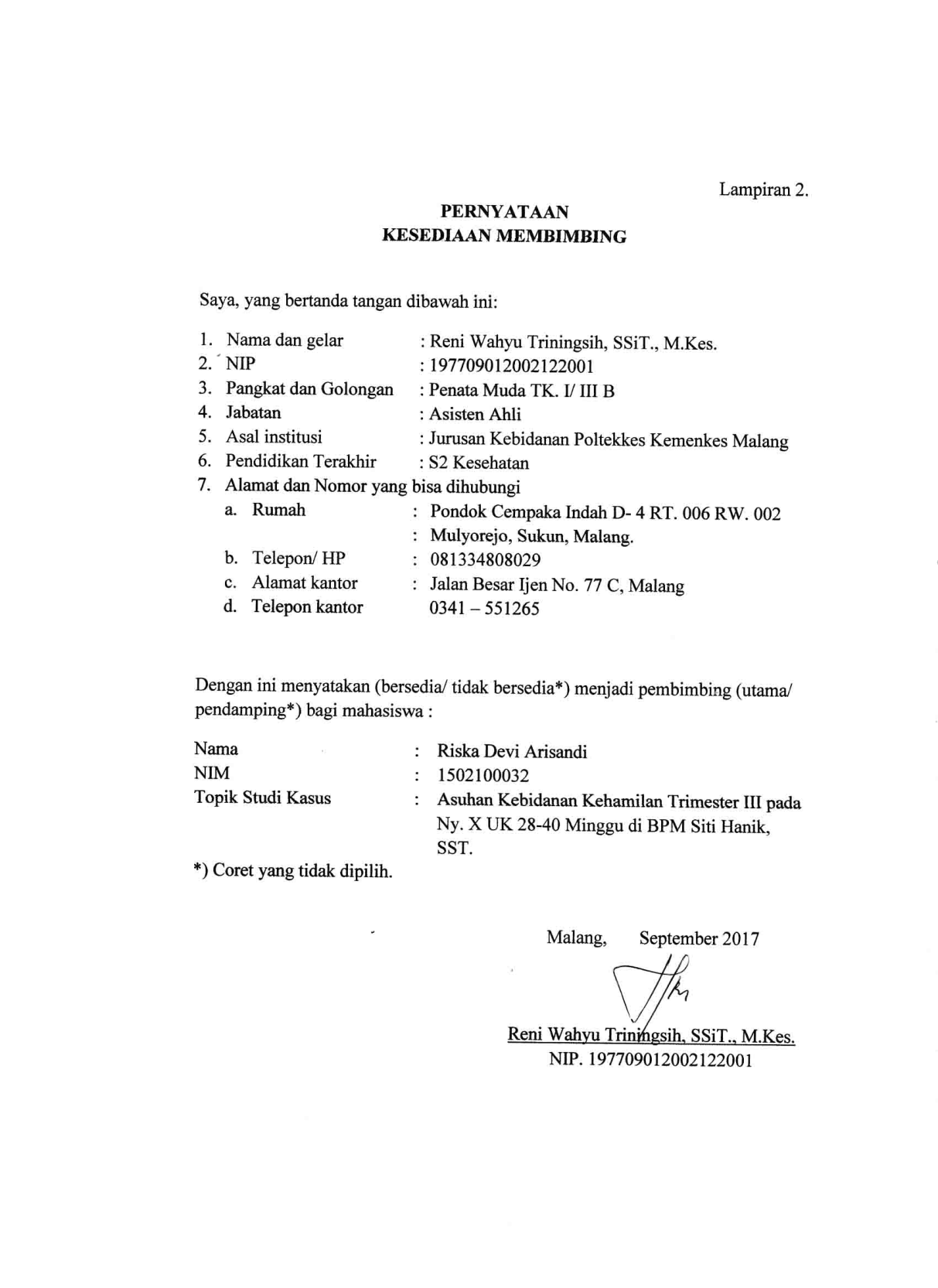 Lampiran 3.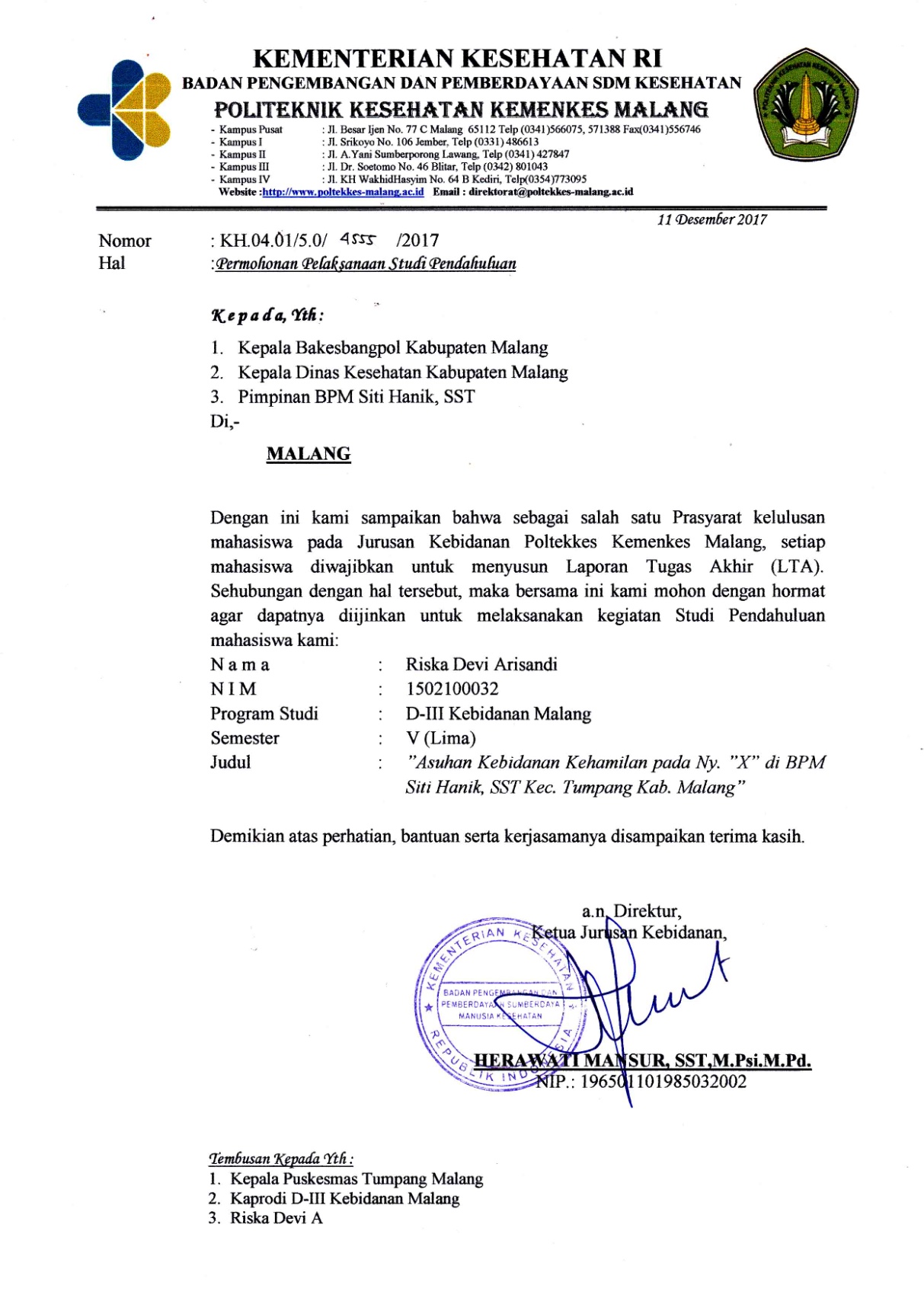 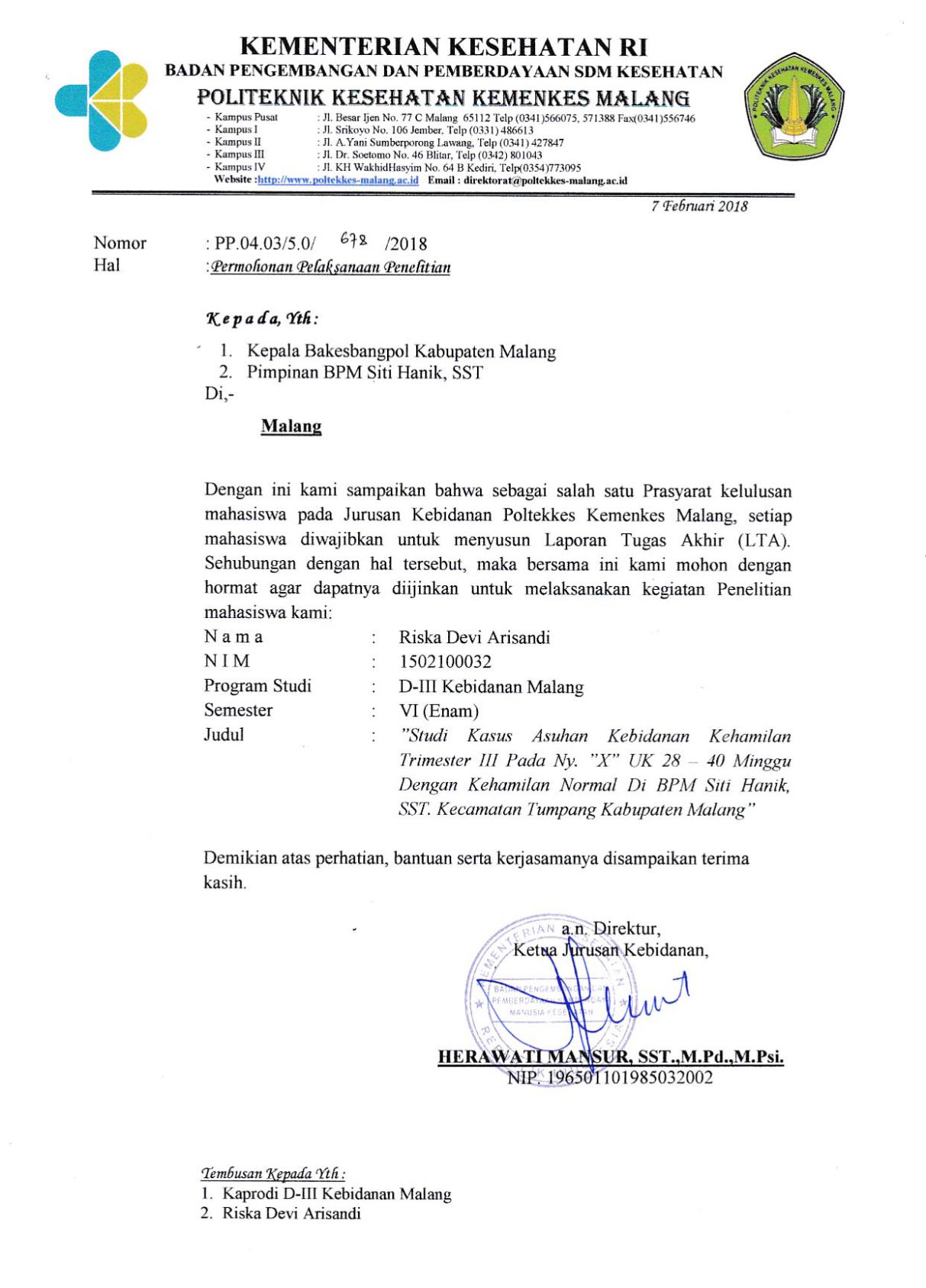 Lampiran 4.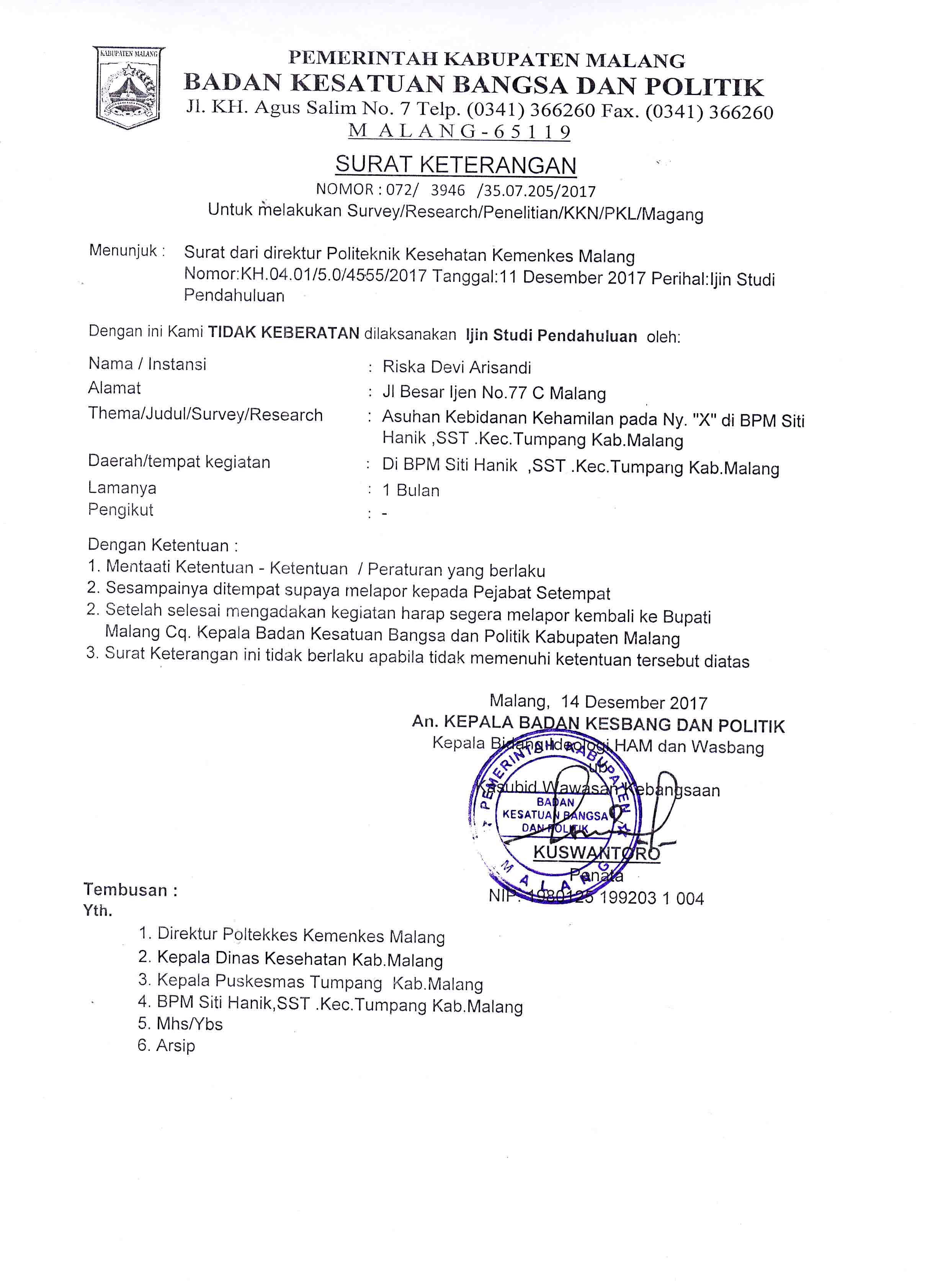 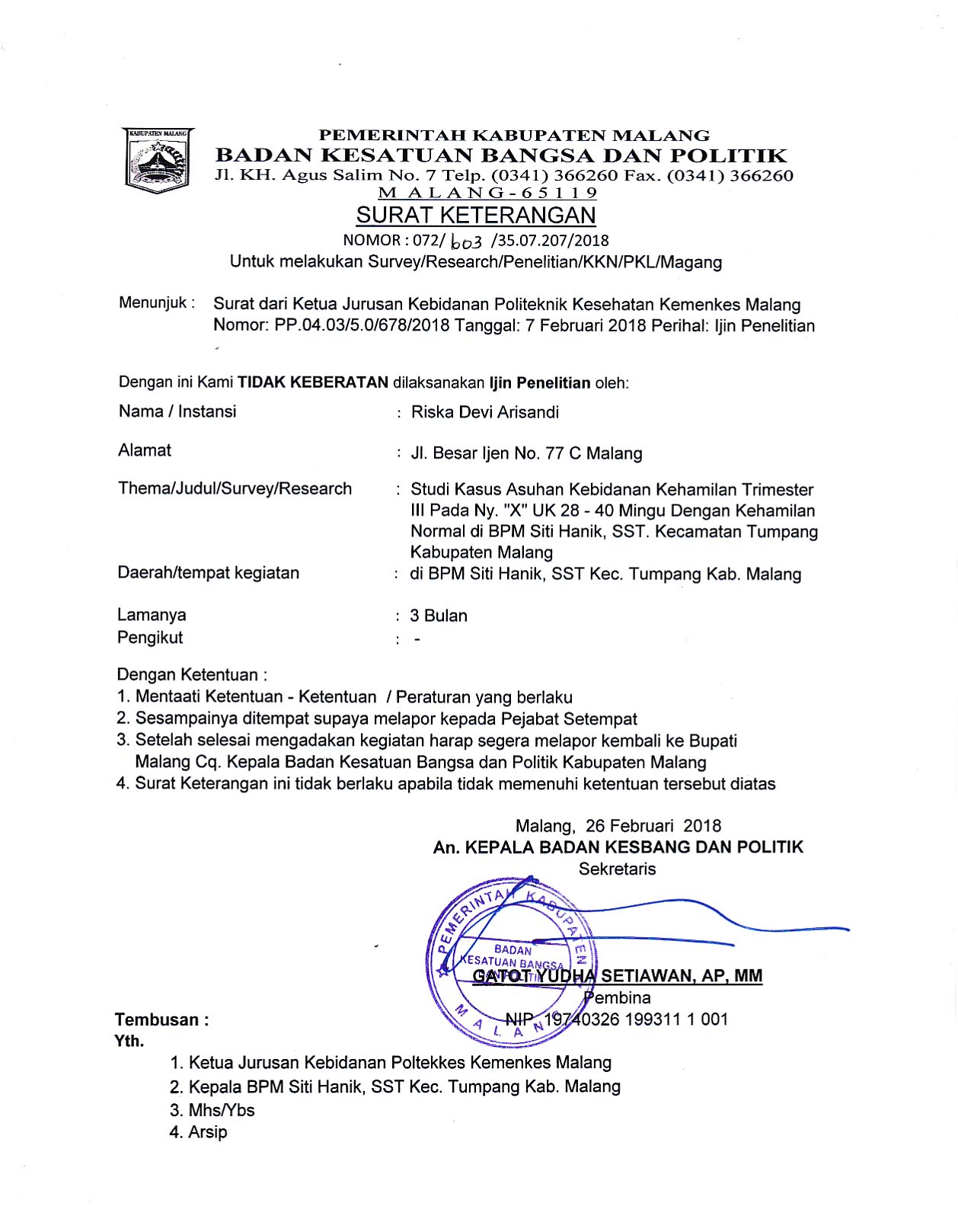 Lampiran 5.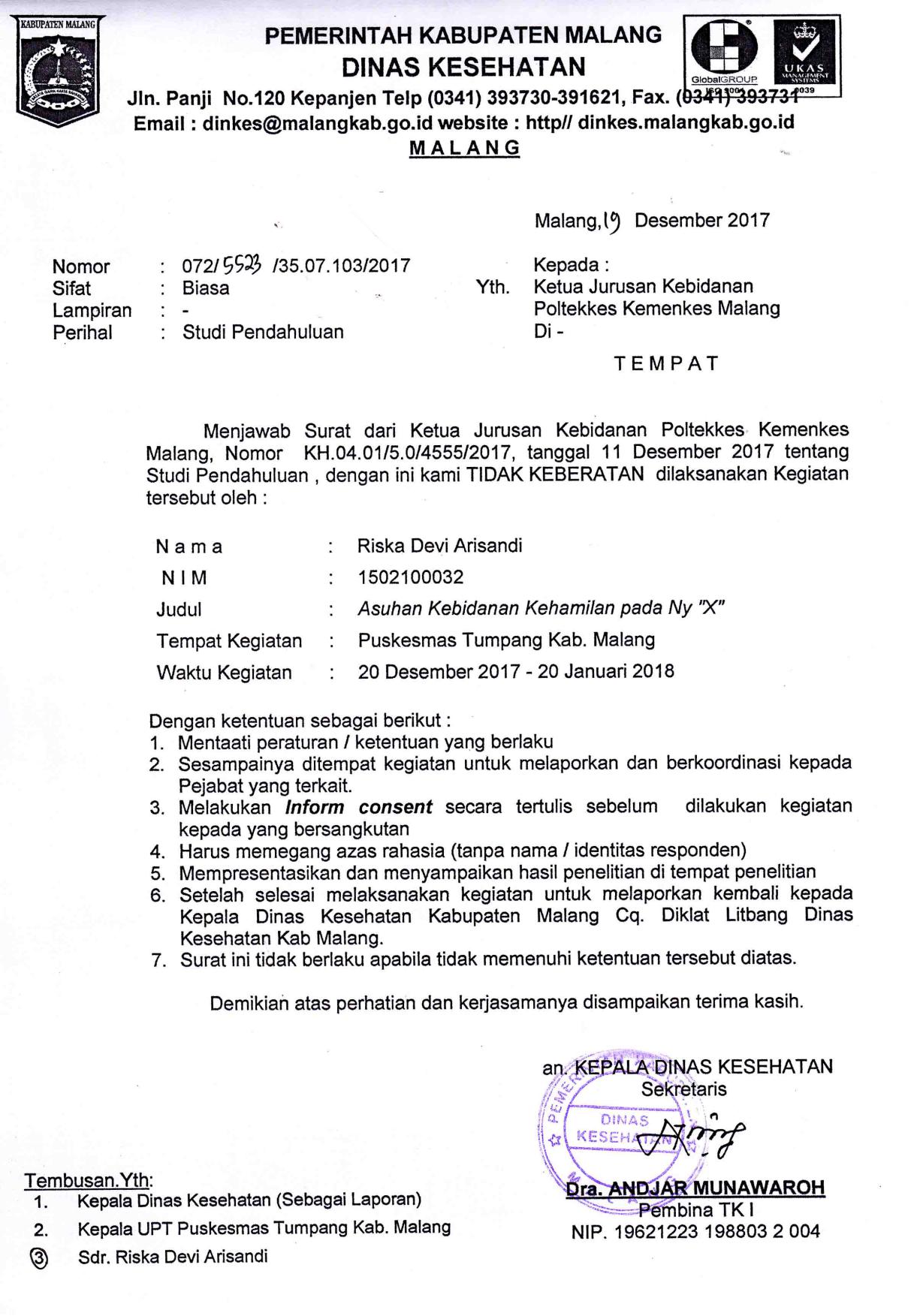 Lampiran 6.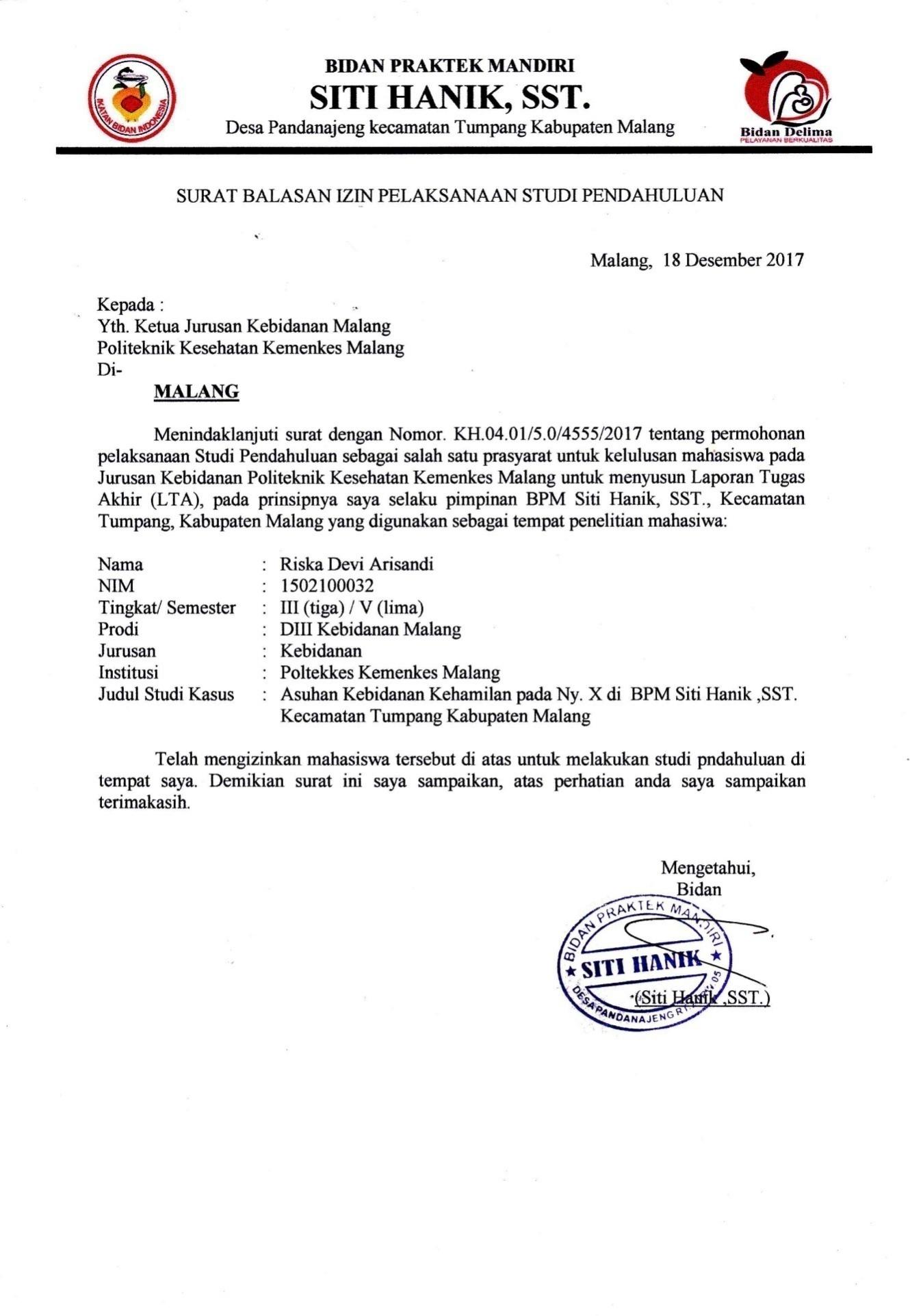 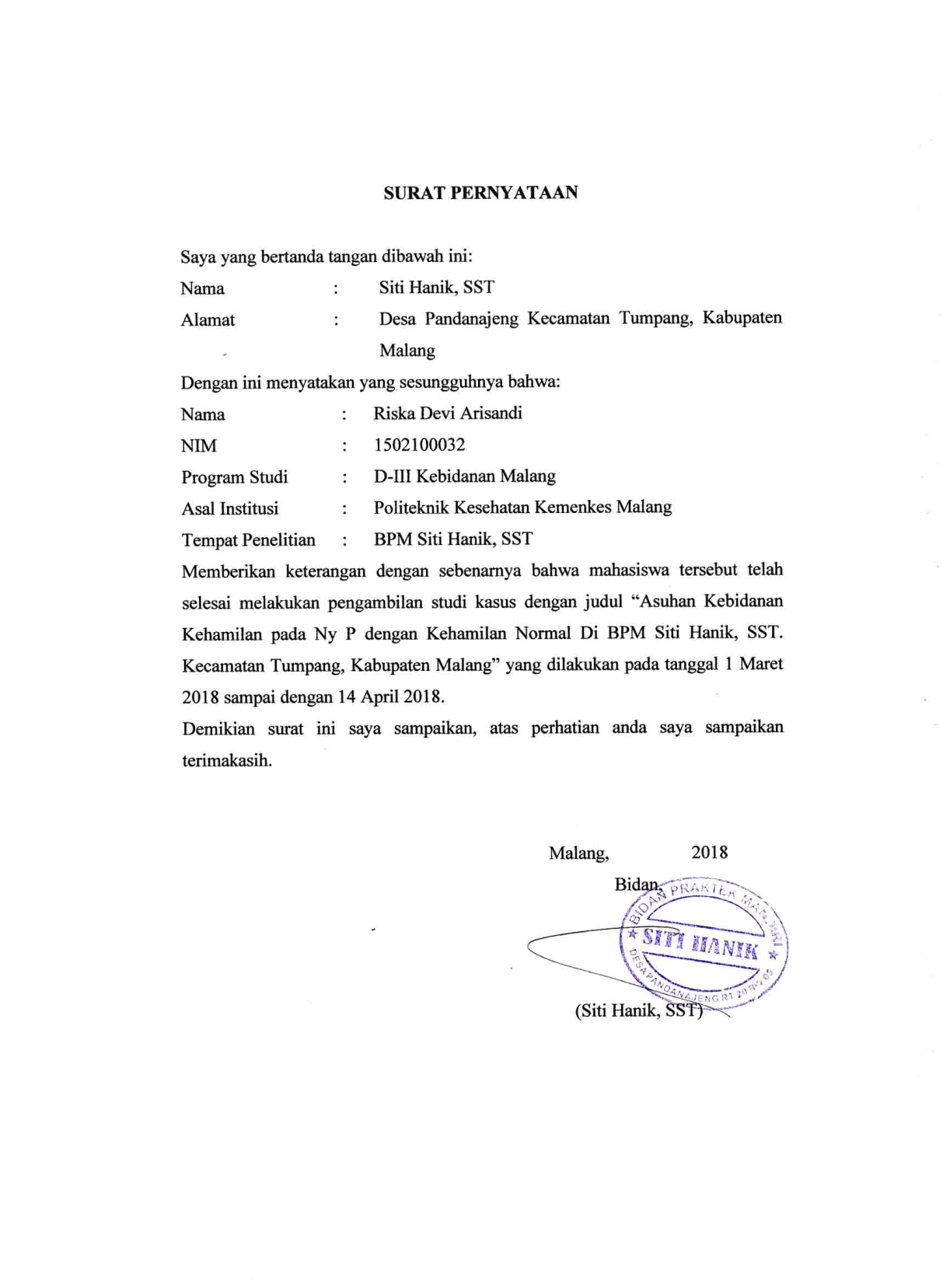 Lampiran 7.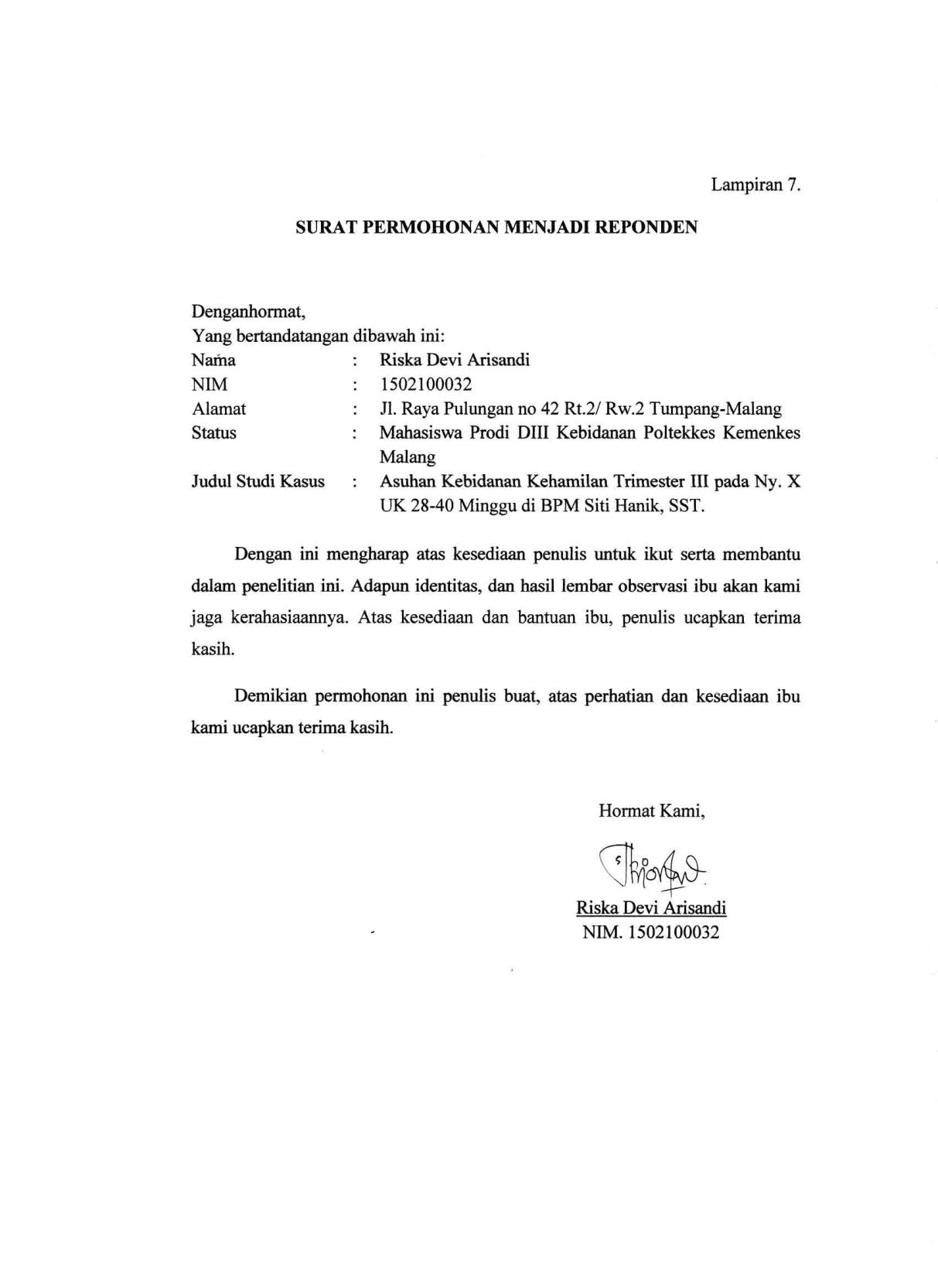 Lampiran 8.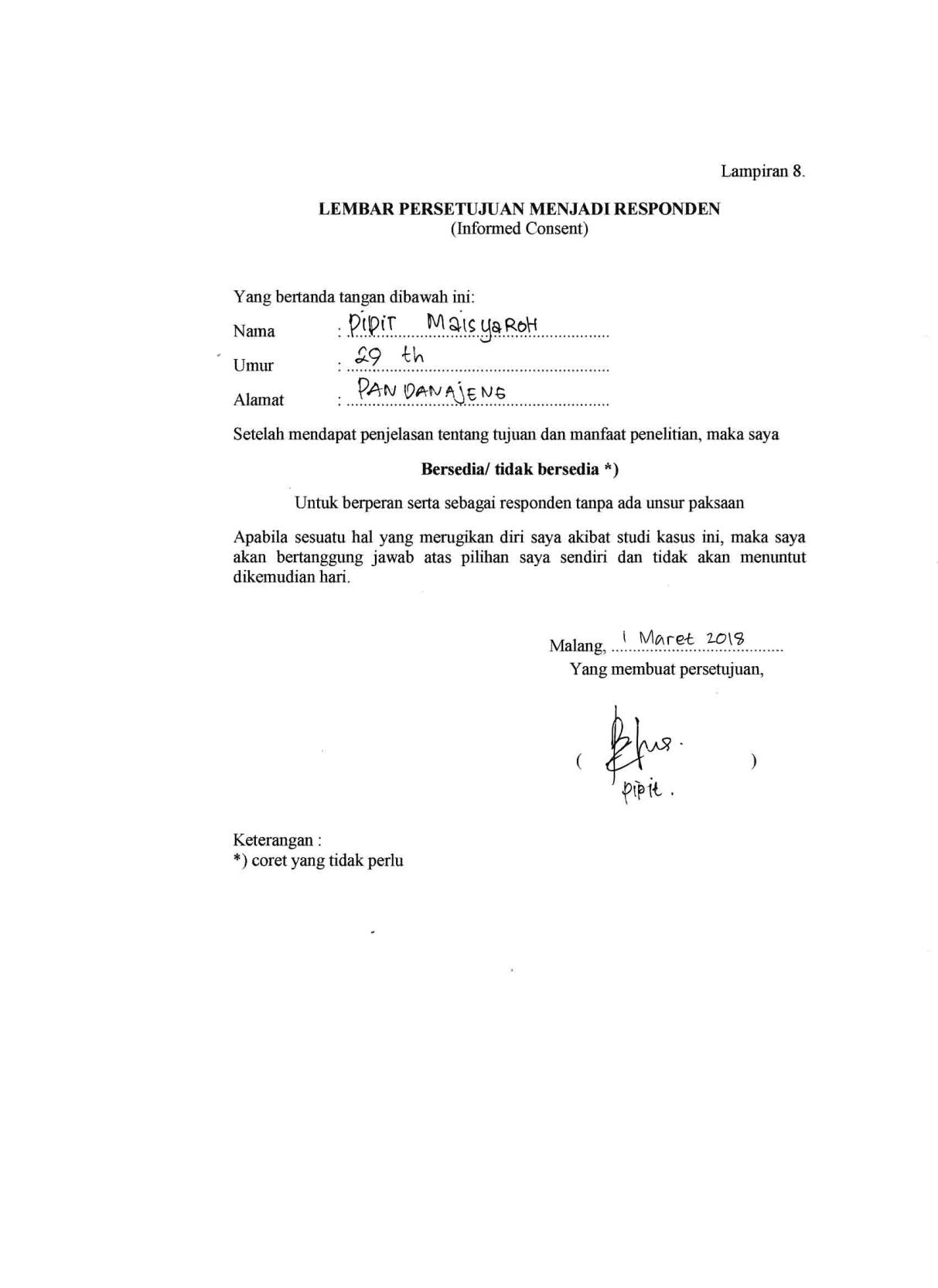 Lampiran 9.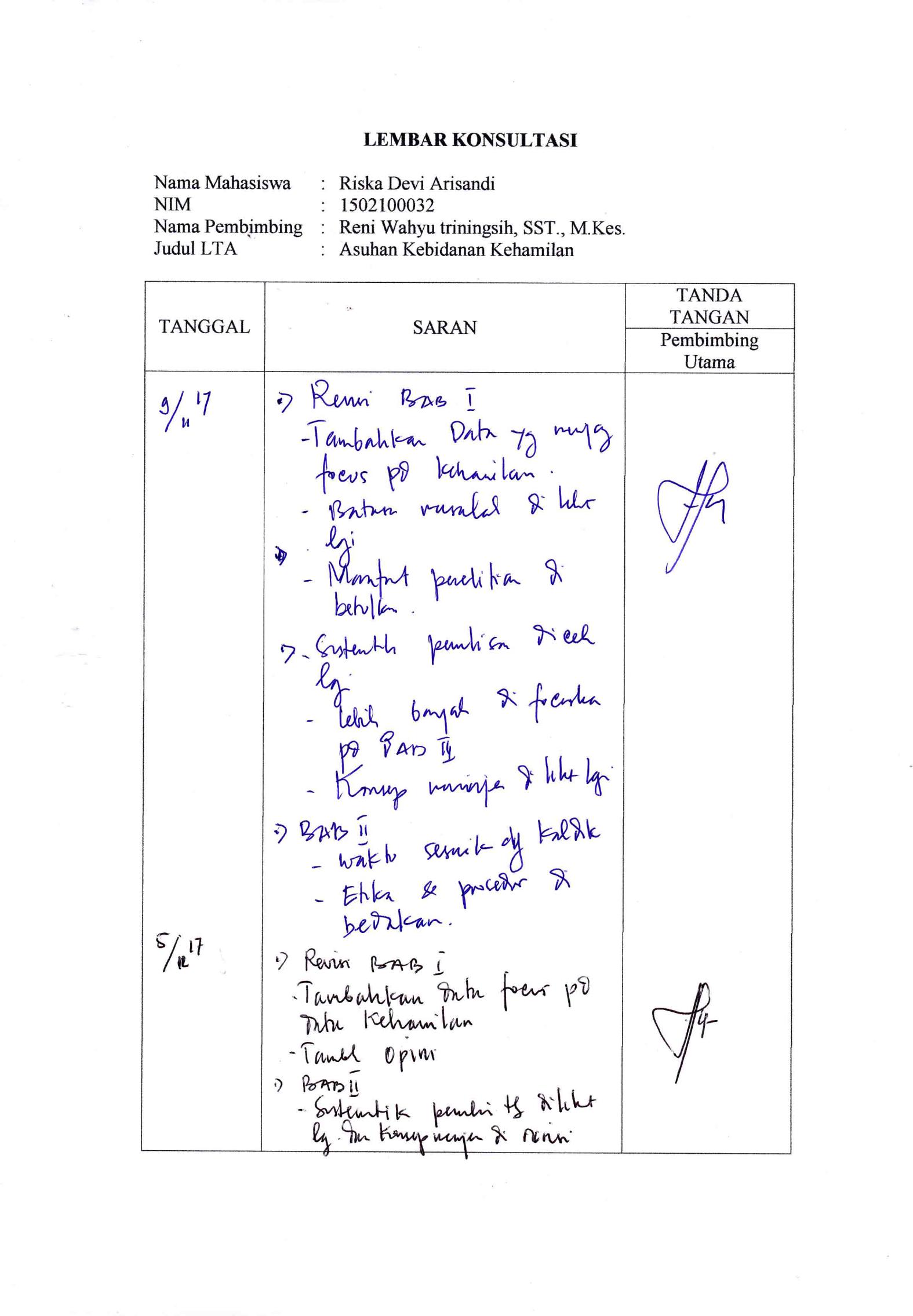 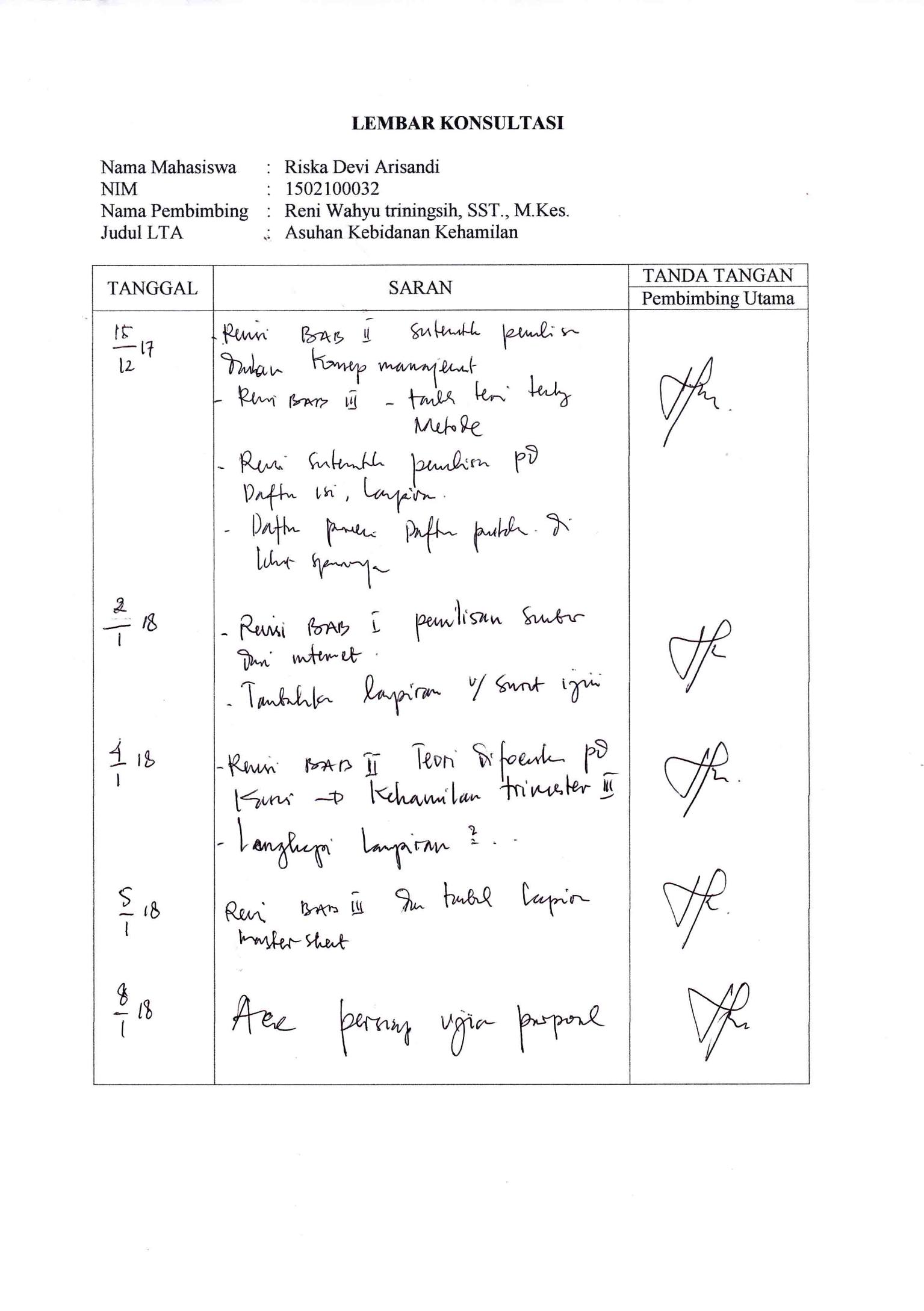 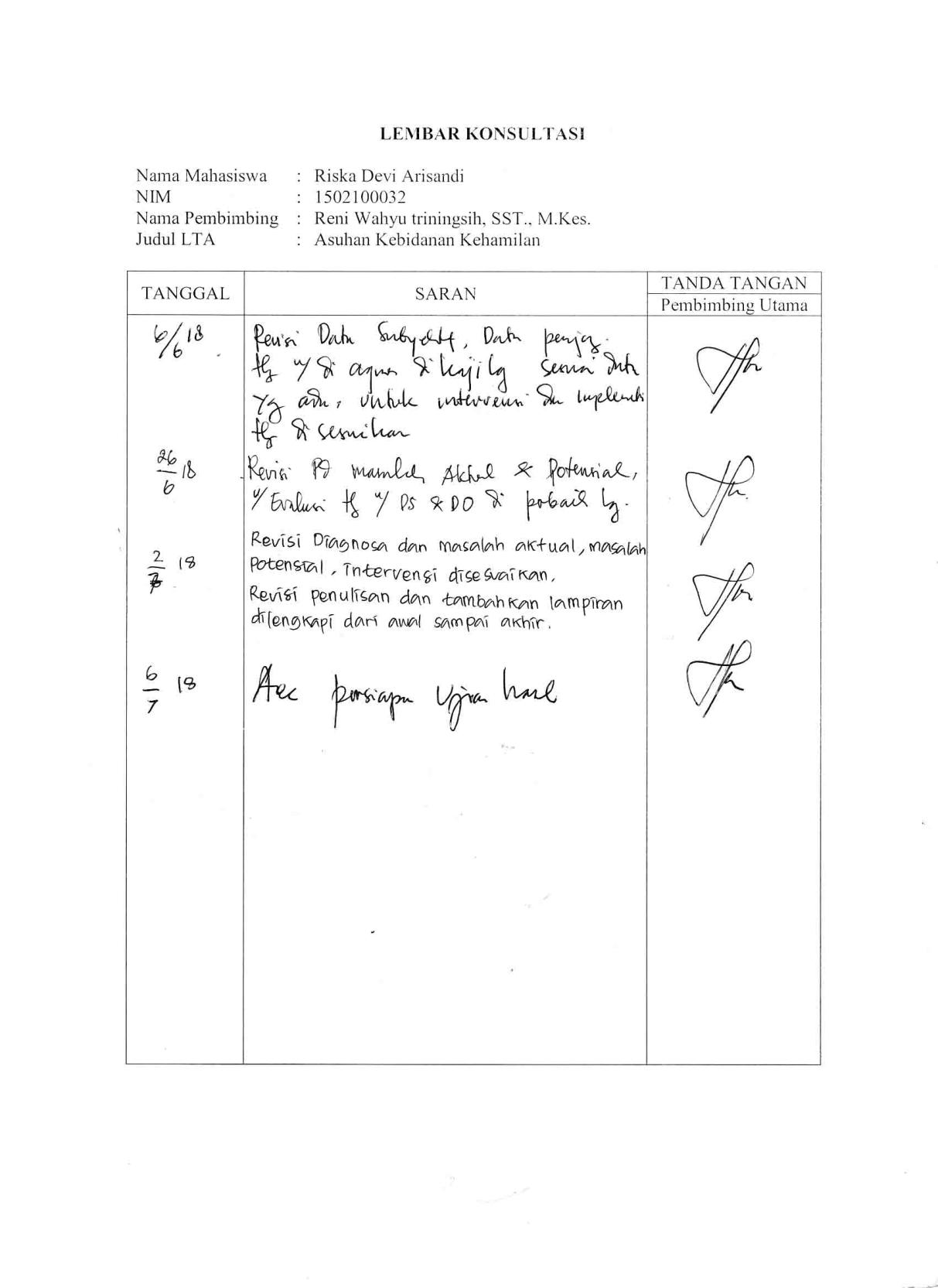 Lampiran 10.RENCANA KEGIATAN STUDI KASUSLampiran 11.FORMAT ASUHAN KEBIDANAN PADA IBU HAMIL……………………………………………………………………………………..……………………………………………………………………………………..Tanggal		: ..................................................................................Pukul			: ..................................................................................Tempat		: ..................................................................................Nomor Rekam Medik	: ..................................................................................DATA SUBJEKTIFBiodata	Ibu			SuamiNama	:	…………………………..…….	………………Umur	:	…………………………..…….	………………Suku/bangsa	:	…………………………..…….	………………Pendidikan	:	…………………………..…….	………………Pekerjaan	:	…………………………..…….	………………Alamat	:	…………………………..…….	………………No. Telepon/HP	:	…………………………..…….	………………1. 	Kunjungan saat ini           Kunjungan Pertama             Kunjungan Ulang		Keluhan Utama	…………………………………………………………………………………	…………………………………………………………………………………2..	Riwayat Perkawinan	Kawin….kali.Kawin pertama umur……tahun. Dengan suami sekarang…tahun3.	Riwayat Menstruasi	Menarche umur…...tahun.Siklus…..hari.Teratur/tidak.	Lama……hari.	HPHT………………………………….HPL……………………………..4.	Riwayat kehamilan inia. 	Riwayat ANC	ANC sejak umur kehamilan………minggu. ANC di………….	Frekuensi	: Trimester I	…………kali			Trimester II	…………kali			Trimester III	…………kalib.	Pergerakan janin yang pertama pada umur kehamilan………minggu, pergerakan janin dalam 24 jam terakhir…….kalic.	Keluhan yang dirasakan	………………………………………………………………………………	………………………………………………………………………………d.	Pola keseharian(1) Pola nutrisi			Makan	MinumFrekuensi	:……………………            .....……………………Macam	:…………………....            ......……….…………..Jumlah	:……………………            ………….……………Keluhan	:……………………………………………(2) Pola eliminasi	  BAB	BAKFrekuensi	: ………………………	……………………Warna	: ………………………	……………………Bau	: ………………………	……………………Konsistensi	: ………………………	……………………Jumlah	: ………………………	……………………(3) Pola aktivitas	: ………………………	……………………	Kegiatan sehari-hari: …………………………….………………………(4) Istirahat/tidur	: …………………………….………………………(5) Seksualitas	:	Frekuensi……………………………………………	Keluhan.…………………………………………e.	Personal Hygiene	Kebiasaan mandi……kali/hari	Kebiasaan keramas……………f.	ImunisasiTT 1 tanggal ………………	TT 2 tanggal ………………TT 3 tanggal ………………	TT 4 tanggal ………………TT 5 tanggal …………………..5. 	Riwayat kehamilan, persalinan dan nifas yang laluG…….. P…….. Ab …….. Ah ……..6.	Riwayat kontrasepsi yang digunakan7.	Riwayat kesehatana. 	Penyakit yang pernah/sedang di derita	………………………………………………………………………………	………………………………………………………………………………b.	Penyakit yang pernah/sedang diderita keluarga	………………………………………………………………………………	………………………………………………………………………………c.	Riwayat keturunan kembar	………………………………………………………………………………	………………………………………………………………………………d.	Kebiasan-kebiasaanMerokok……………………………………………………………………Minum jamu-jamuan………………………………………………………Minum-minuman keras……………………………………………………Makanan/minuman pantang………………………………………………Perubahan Pola Makan (termasuk nyidam, nafsu makan turun, dll)…………………………………………………………………………8.	Keadaan Psiko Sosial Spirituala. 	Kelahiran ini     :        Diinginkan                Tidak Diinginkanb.	Apa yang direncanakan ibu dan keluarga untuk menghadapi tanggung jawab sebagai orangtua sang bayi?	………………………………………………………………………………c.	Apa yang dilakukan jika kakak dari sang bayi merasa iri dengan kelahiran adiknya? 	………………………………………………………………………………d.	Apa juga yang sudah dipersiapkan ibu dan keluarga untuk persalinan?	………………………………………………………………………………e.	Bagaimana tanggapan ibu terhadap keluarga menjelang taksiran persalinan?		………………………………………………………………………………Bagaimana pemahaman ibu tentang kebutuhan keluarganya berkenaan dengan kehamilan dan anak?		………………………………………………………………………………Sejauh mana kesiapan ibu dan keluarga bila terjadi kedaruratan?		………………………………………………………………………………Apakah ibu mengetahui dan memahami tanda bahaya dan cara serta kepada siapa ibu harus melapor?	………………………………………………………………………………Apakah ibu mengetahui tanda-tanda persalinan prematur dan persalinan aterm?		………………………………………………………………………………Apa pemahaman ibu tentang proses persalinan, harapan ibu terhadap dirinya dan orang lain selama persalinan, serta apa yang harus dibawa ke rumah sakit?		………………………………………………………………………………Apa rencana ibu dan keluarganya untuk menghadapi persalinan?		………………………………………………………………………………Kecemasan apa yang ibu dan keluarganya alami berkenaan dengan persalinan?		………………………………………………………………………………Apa yang ingin ibu ketahui tentang cara mengendalikan rasa tidak nyaman selama persalinan?		………………………………………………………………………………Apakah ibu memiliki rencana untuk menghadiri salah satu kelas prenatal?		………………………………………………………………………………DATA OBJEKTIFPemeriksaan fisikKeadaan umum	……………………kesadaran………………..Tanda vitalTekanan darah	: …………… mmHgNadi	: …………… kali per menitPernafasan	: …………… kali per menitSuhu	: …………… ºCTB	: …………… cmBB	: sebelum hamil……kg, BB sekarang …….kgLILA	: …………… cmKepala dan leherEdema wajah	: ……………………………………………….Cloasma gravidarum + / -Mata	: ……………………………………………….Mulut	: ……………………………………………….Leher	: ……………………………………………….PayudaraBentuk	: ……………………………………………….Areola mammae	: ……………………………………………….Putting susu	: ……………………………………………….Colostrums	: ……………………………………………….AbdomenBentuk	: ……………………………………………….Bekas luka	: ……………………………………………….Palpasi Leopold	: ……………………………………………….Leopold I	: ……………………………………………….Leopold II	: ……………………………………………….Leopold III	: ……………………………………………….Leopold IV	: ……………………………………………….TBJ	: ............... gram DJJ	: ………………………….............................	Frekuensi :……..kali per menit (..…/..…/..…)EkstremitasEdema	: ……………………………………………….Varices	: ……………………………………………….Reflek patella	: ……………………………………………….Kuku	: ……………………………………………….Genetalia luarVarices	: ……………………………………………….Bekas luka	: ……………………………………………….Pengeluaran	: ……………………………………………….Anus Hemoroid	: ……………………………………………….Pemeriksaan panggul luar (bila perlu)Distansia spinarum	: …………….. cm (Normal : 23-26 cm)Distansia kristarum	: …………….. cm (Normal : 26-29 cm)Boudelogue	: …………….. cm (Normal : 18-20 cm)Lingkar panggul	: …………….. cm (Normal : 80-90 cm)Pemeriksaan PenunjangHemoglobin 	:....................... gr/ dlProtein urin	:.......................Reduksi urin	:.......................IDENTIFIKASI DIAGNOSA DAN MASALAHDiagnosis Kebidanan………………………………………………………………………..Masalah	………………………………………………………………………..Kebutuhan	………………………………………………………………………..IDENTIFIKASI DIAGNOSA DAN MASALAH POTENSIALDiagnosis Potensial………………………………………………………………………..Masalah potensial………………………………………………………………………..IDENTIFIKASI KEBUTUHAN SEGERAKebutuhan Tindakan Segera Berdasarkan Kondisi KlienMandiri	…………………………………………………………………….Kolaborasi		…………………………………………………………………….c.	Merujuk	…………………………………………………………………….INTERVENSI…………………………………………………………………………..			IMPLEMENTASITanggal……………………jam……………………………………………………………………………………………….EVALUASITanggal……………………jam……………………………………………………………………………………………….				Tanda tangan				(…………….)Lampiran12.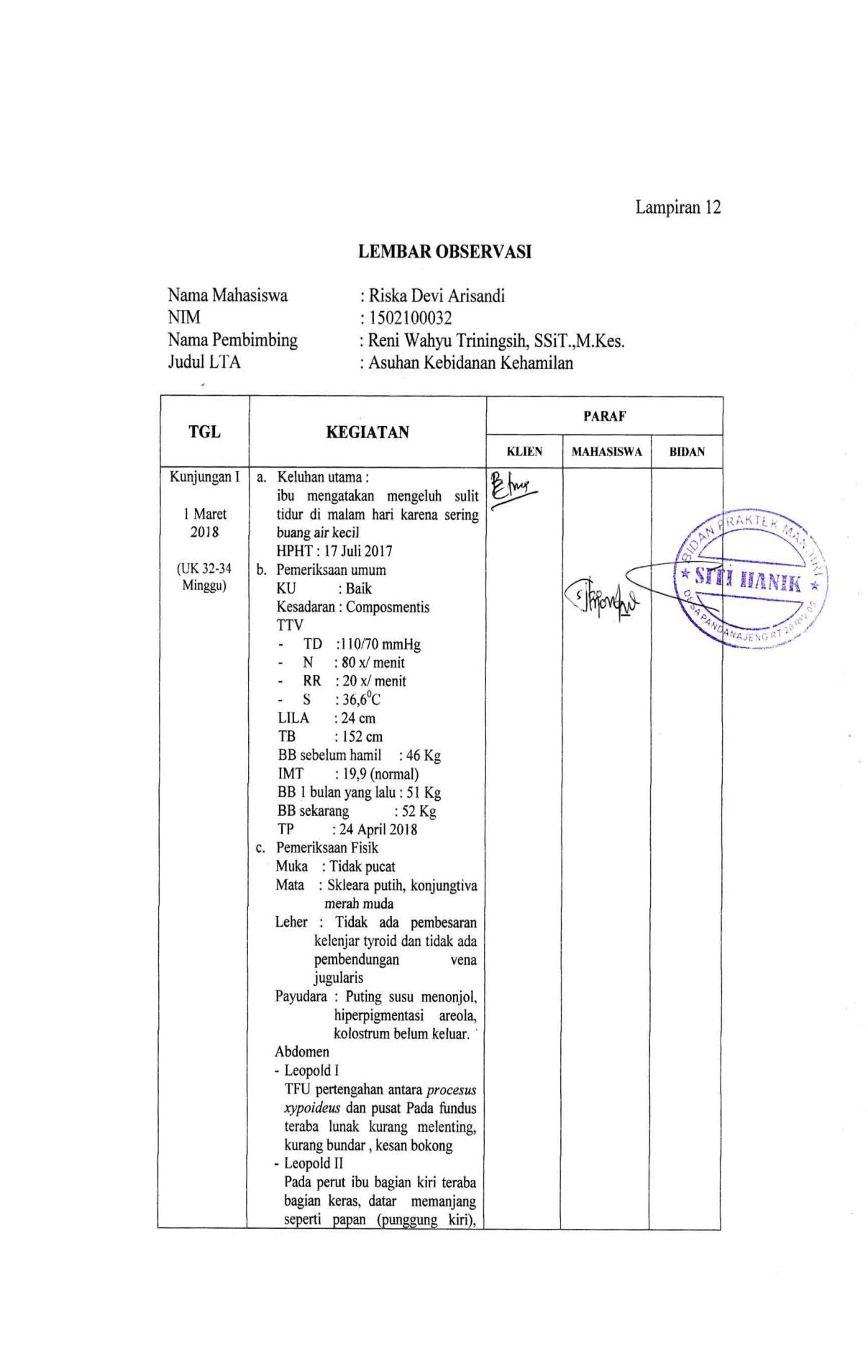 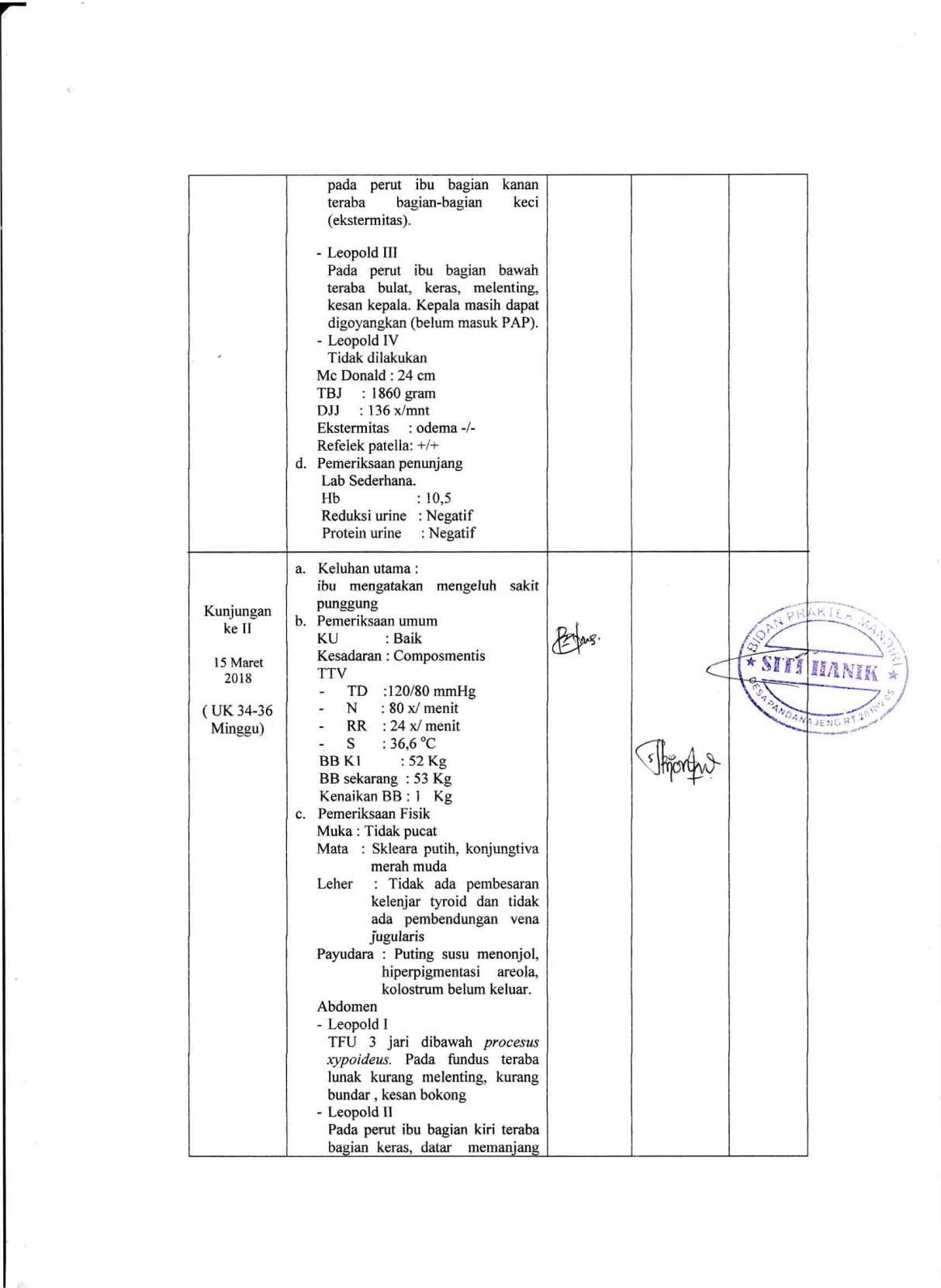 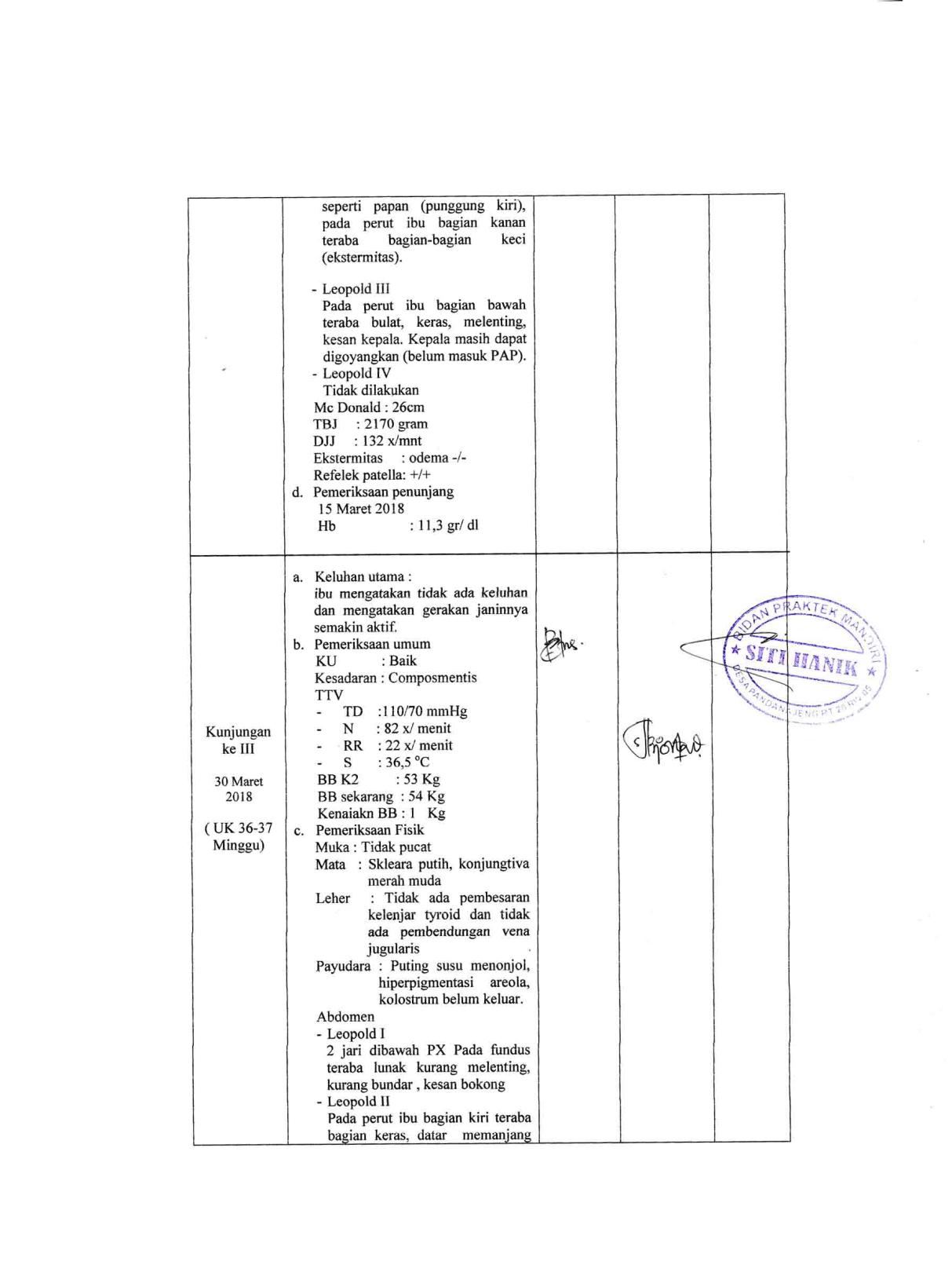 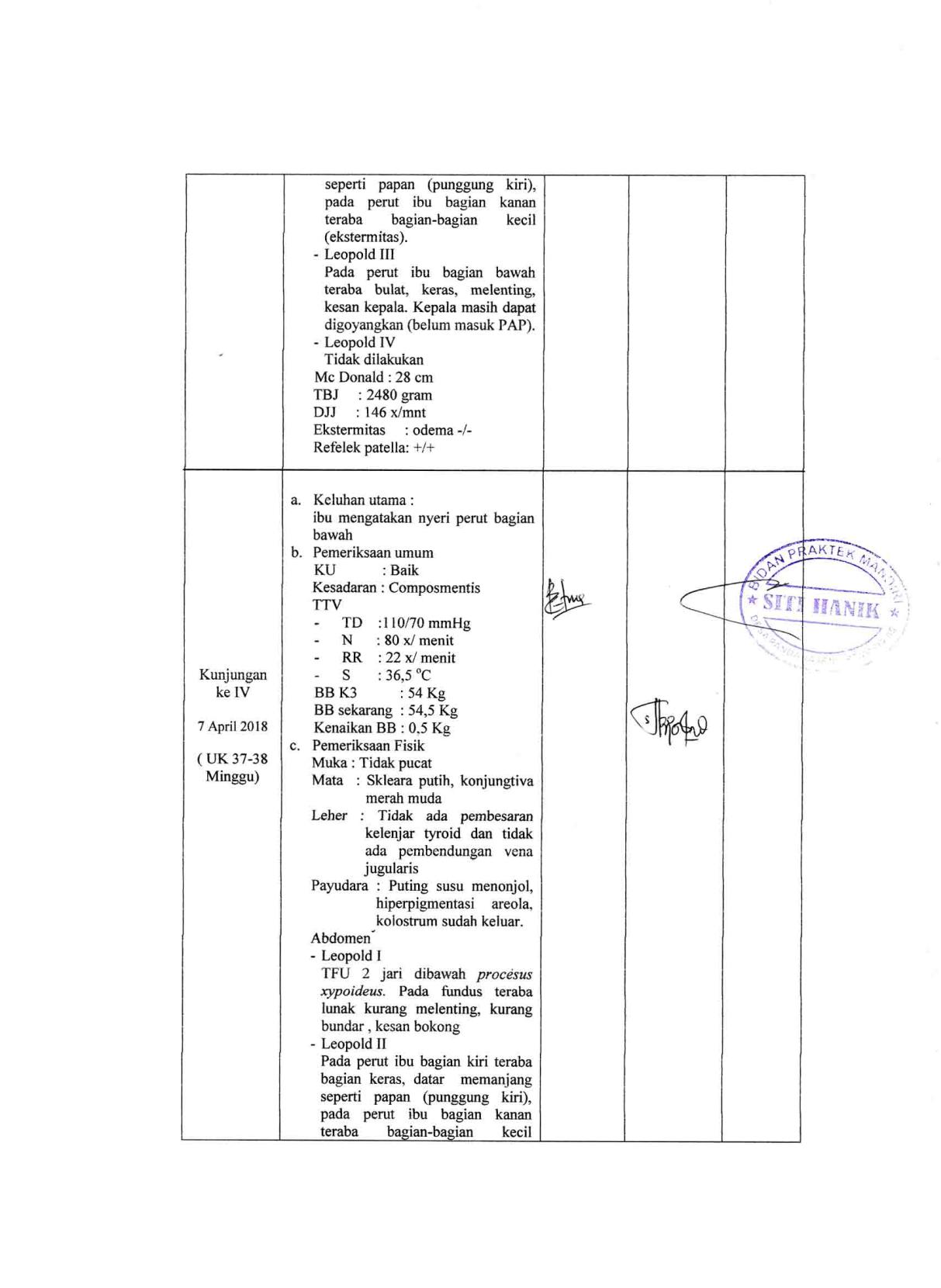 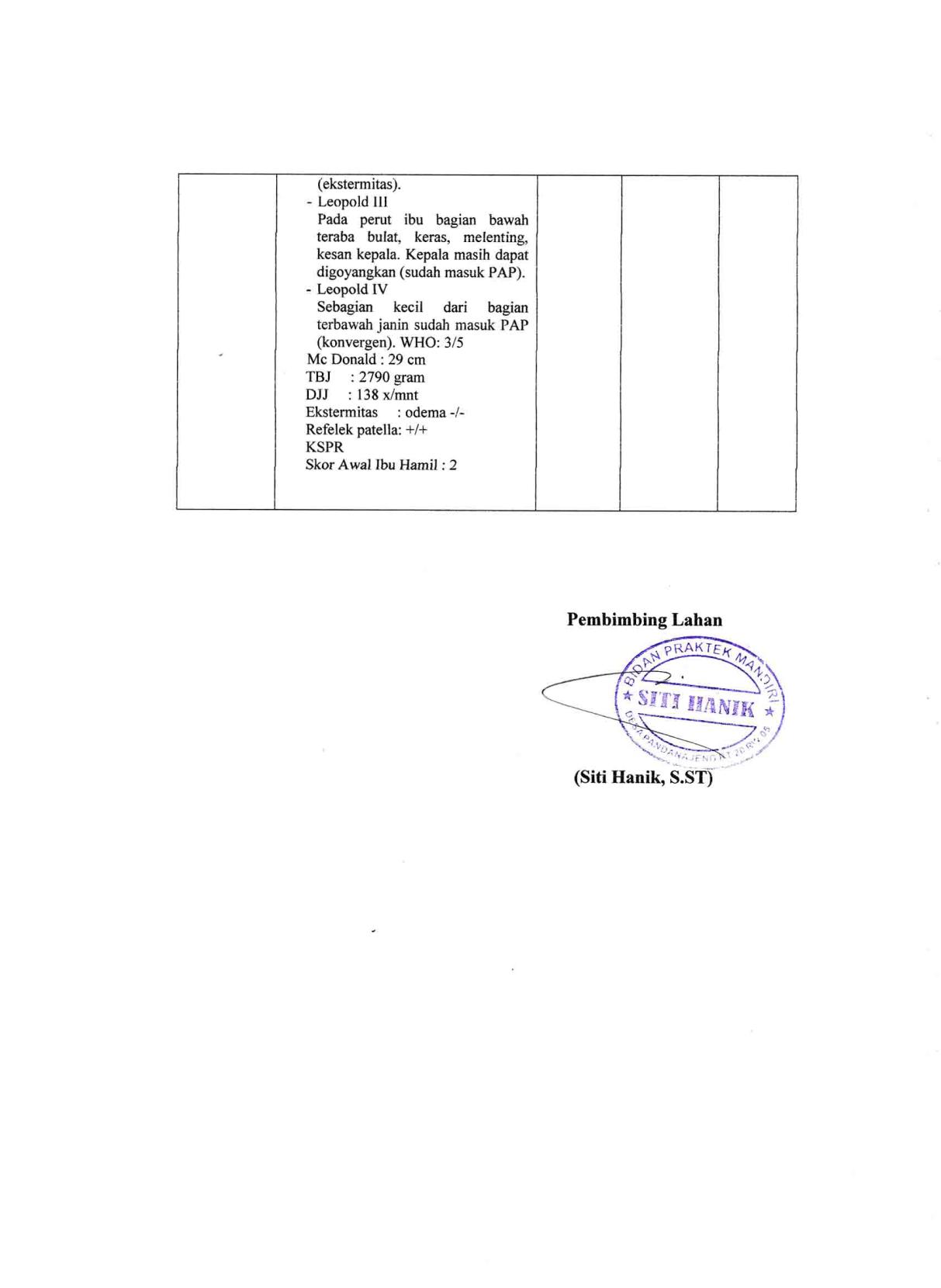 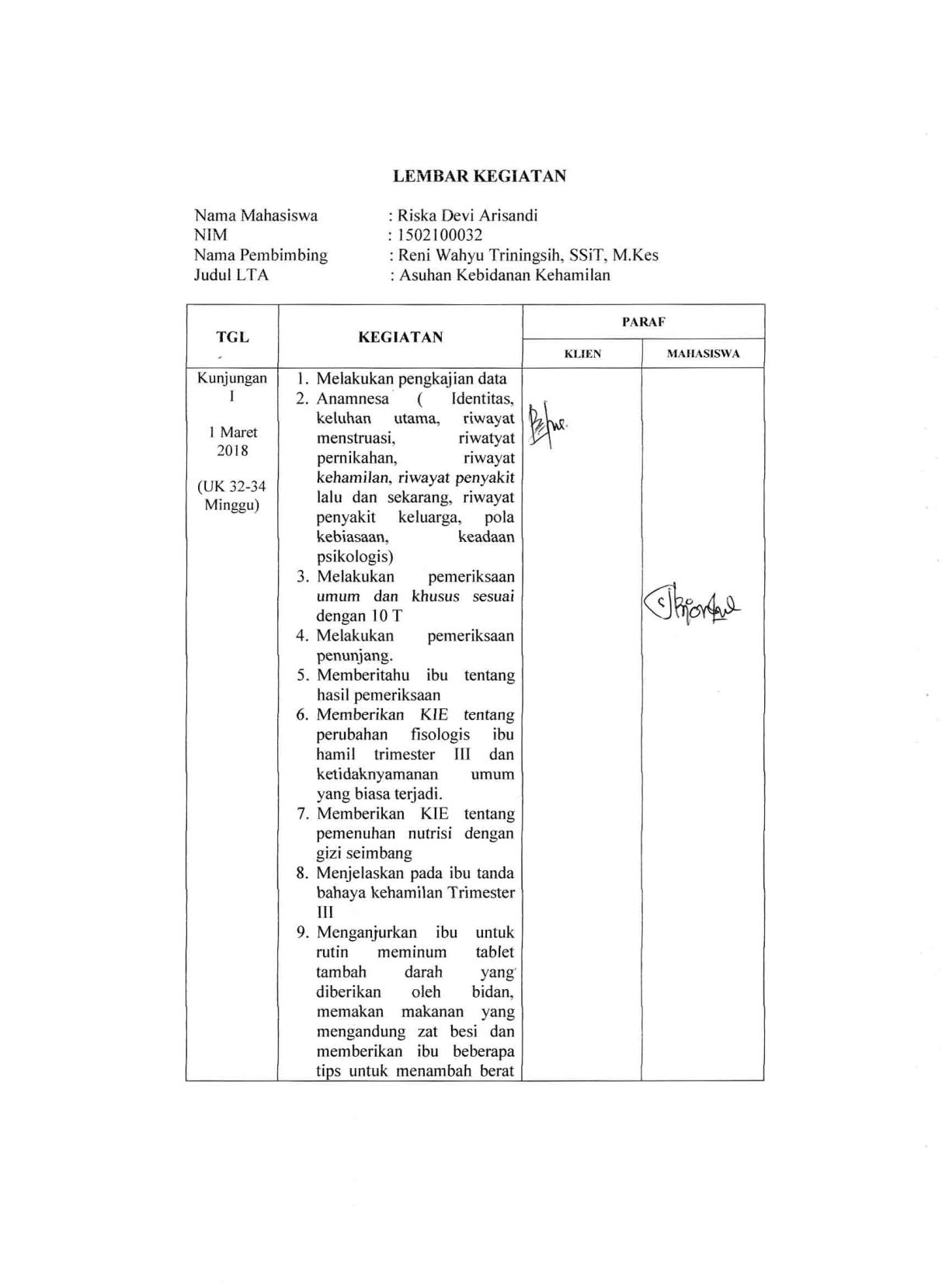 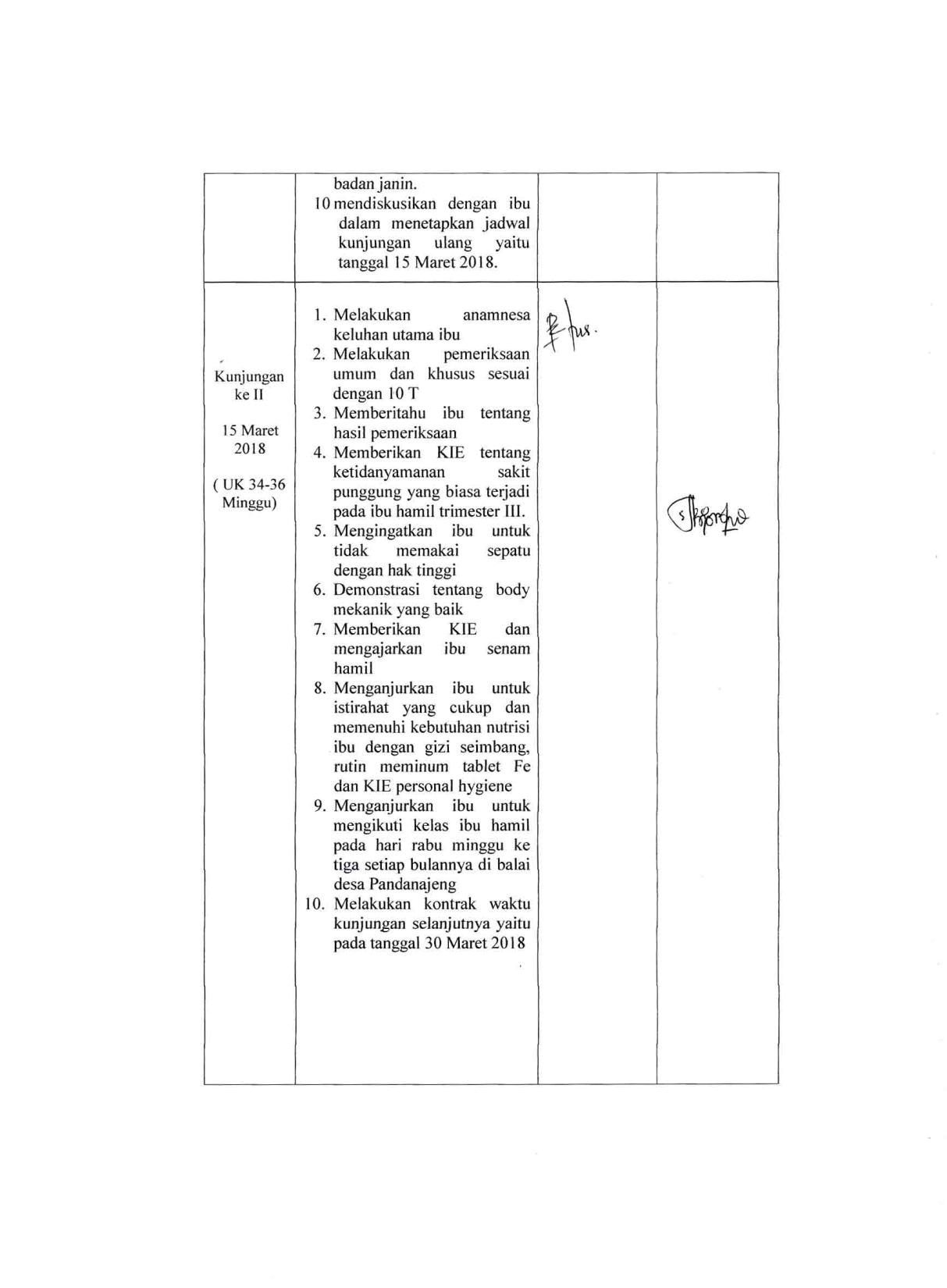 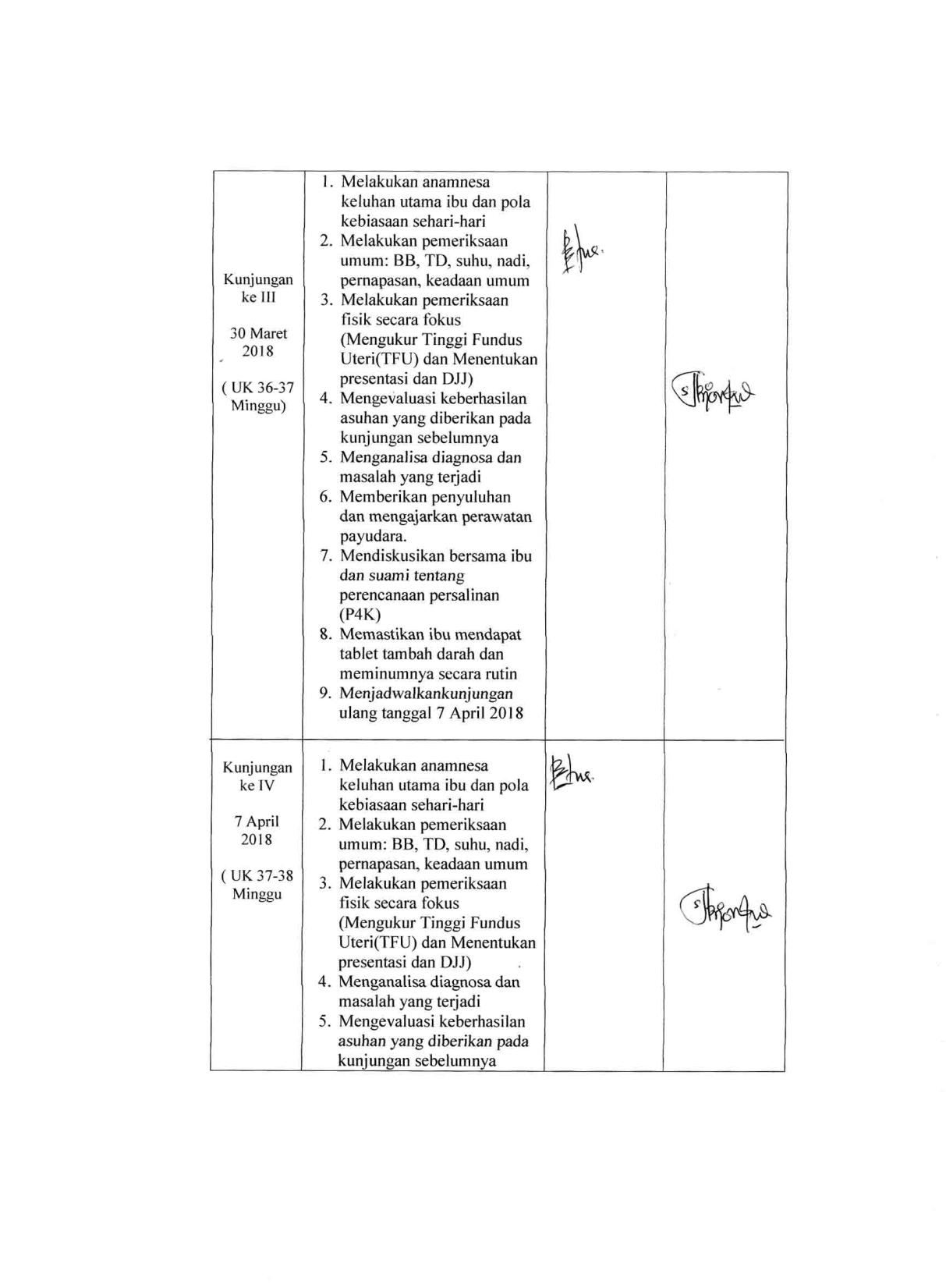 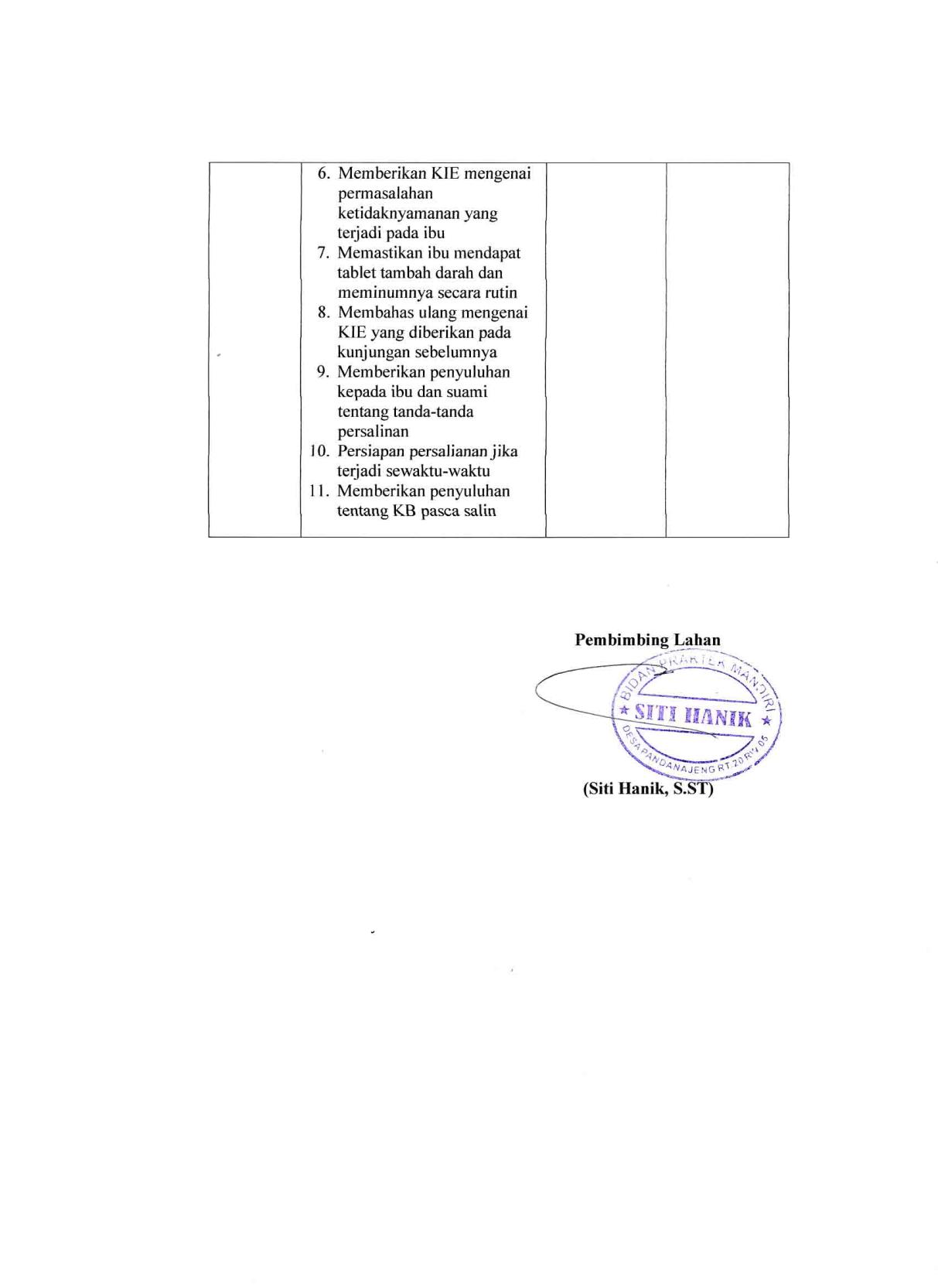 Lampiran 13.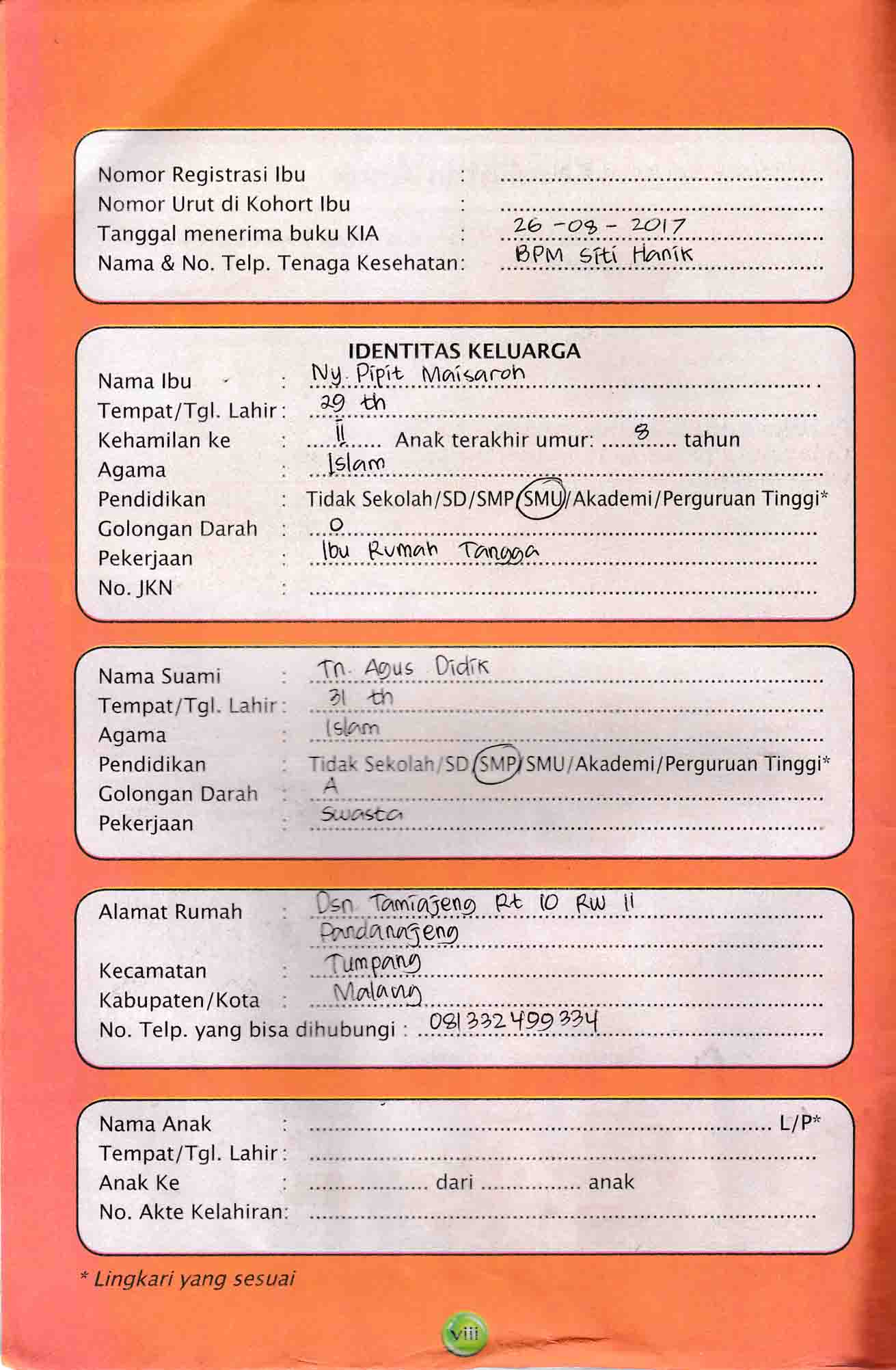 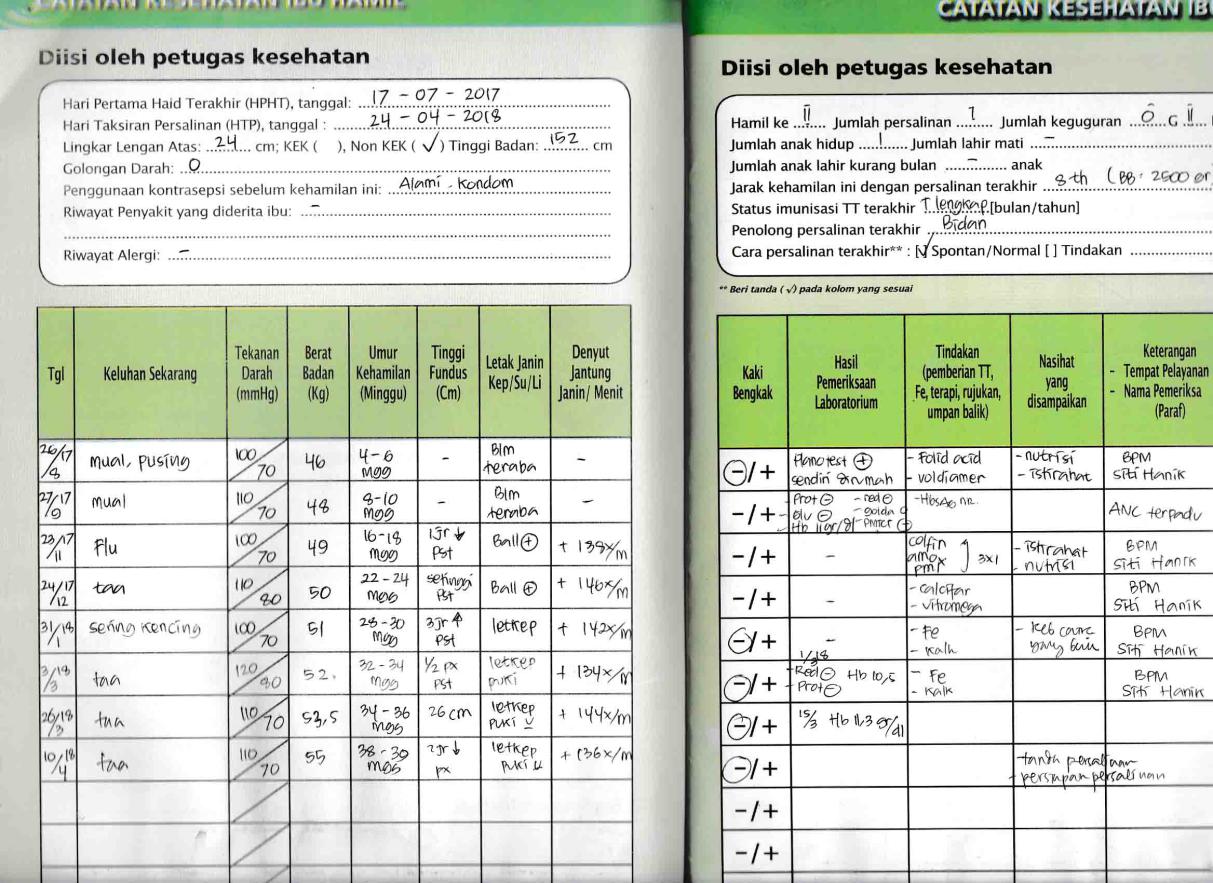 Lampiran 14.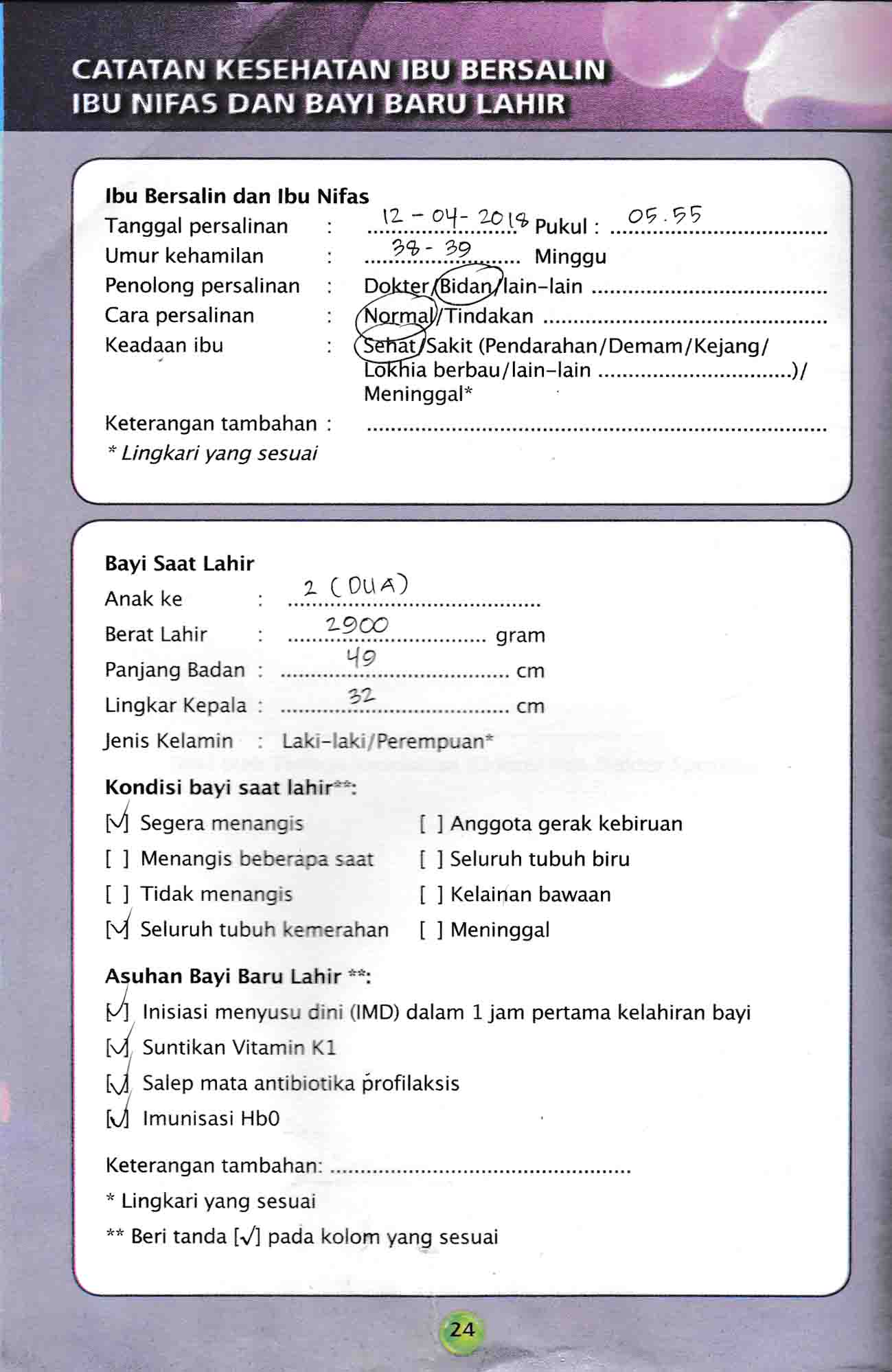 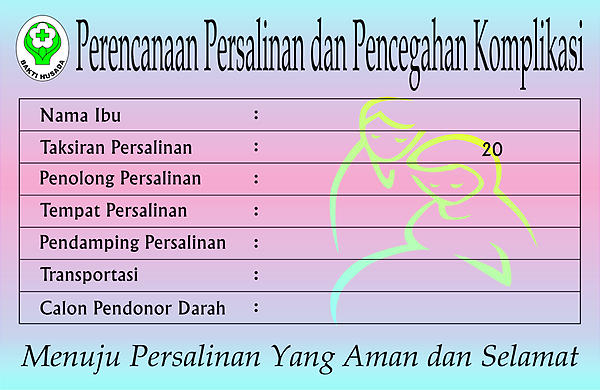 SKRINNING / DETEKSI DINI IBU RESIKO TINGGINama 	:  		Alamat: Umur Ibu:		Kec / Kab:Pendidikan: 		Pekerjaan:Hamil ke:		 	HPHT:		         HPL : Periksa I di : Umur Kehamilan :	    Lampiran 15.Kematian Ibu dalam kehamilan :   1. Abortus       2. Lain – lainKARTU SKOR “ POEDJI ROCHJATI “ PERENCANAAN PERSALINAN AMAN       Persalinan : Melahirkan tanggal : Kategori Keluarga Miskin :   1. Ya                      2. Tidak      Sumber Biaya        :    Mandiri/ Bantuan :.............Lampiran 16.Lampiran 17.Lampiran 18.Lampiran 20.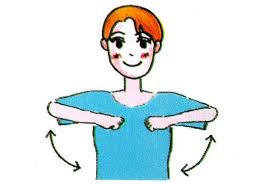 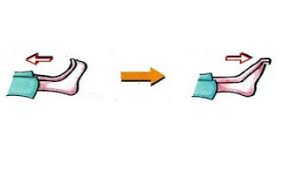 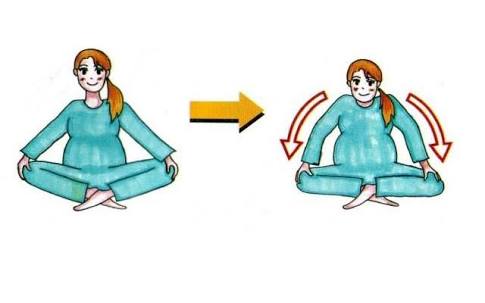 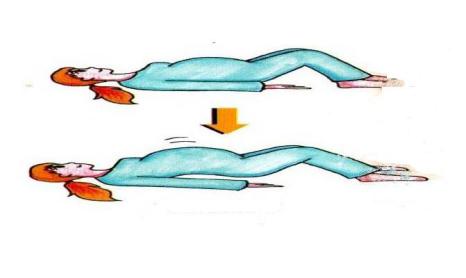 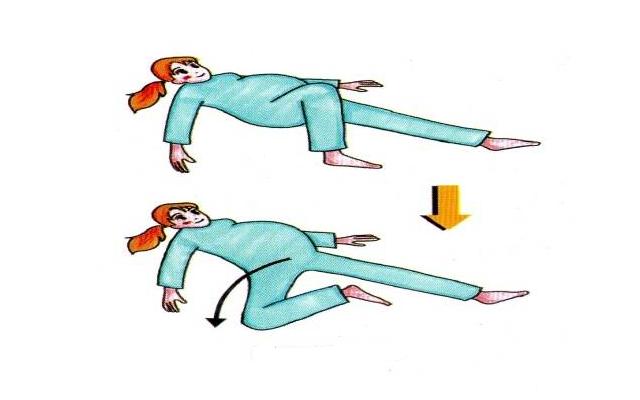 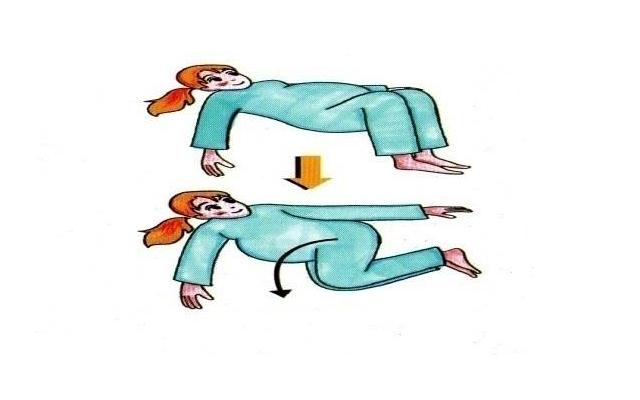 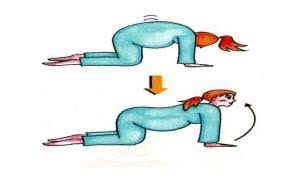 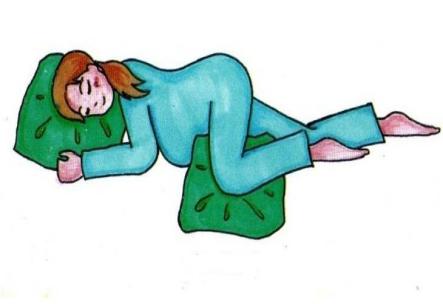 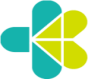 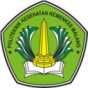 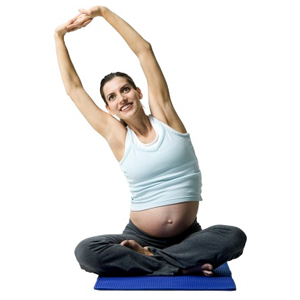 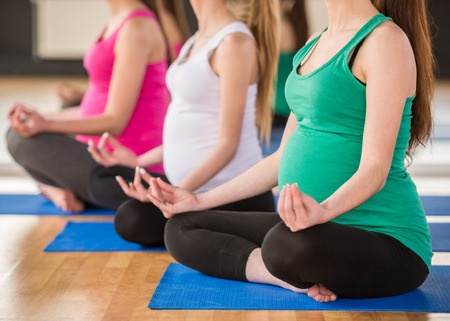 Lampiran 22.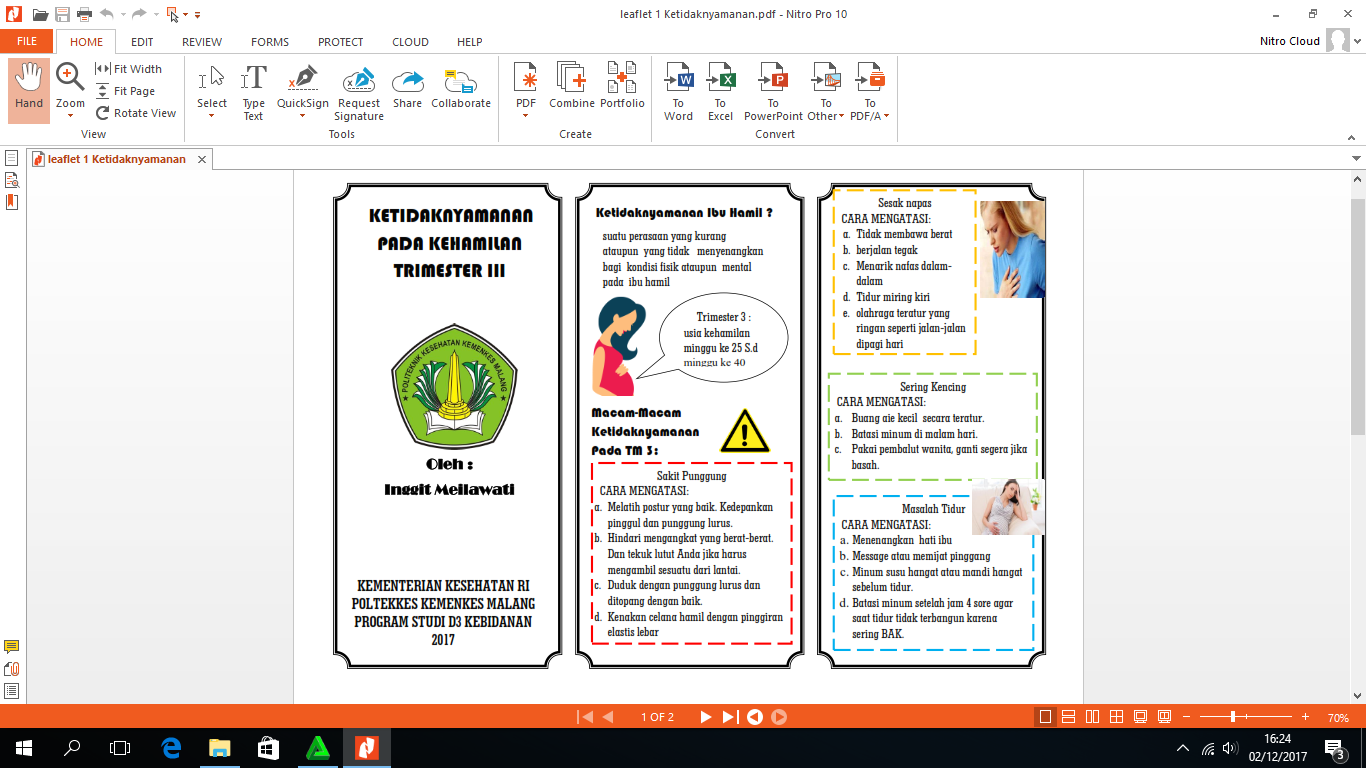 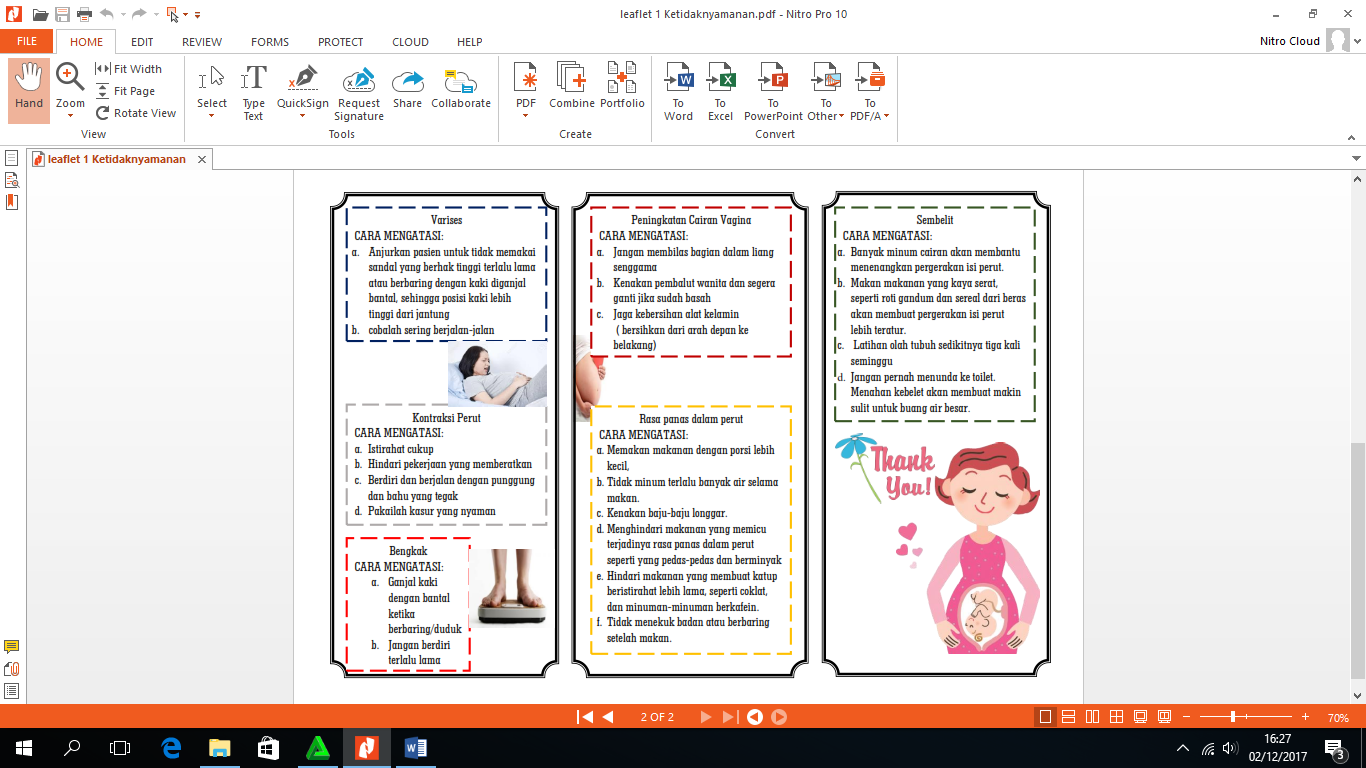 Lampiran 23.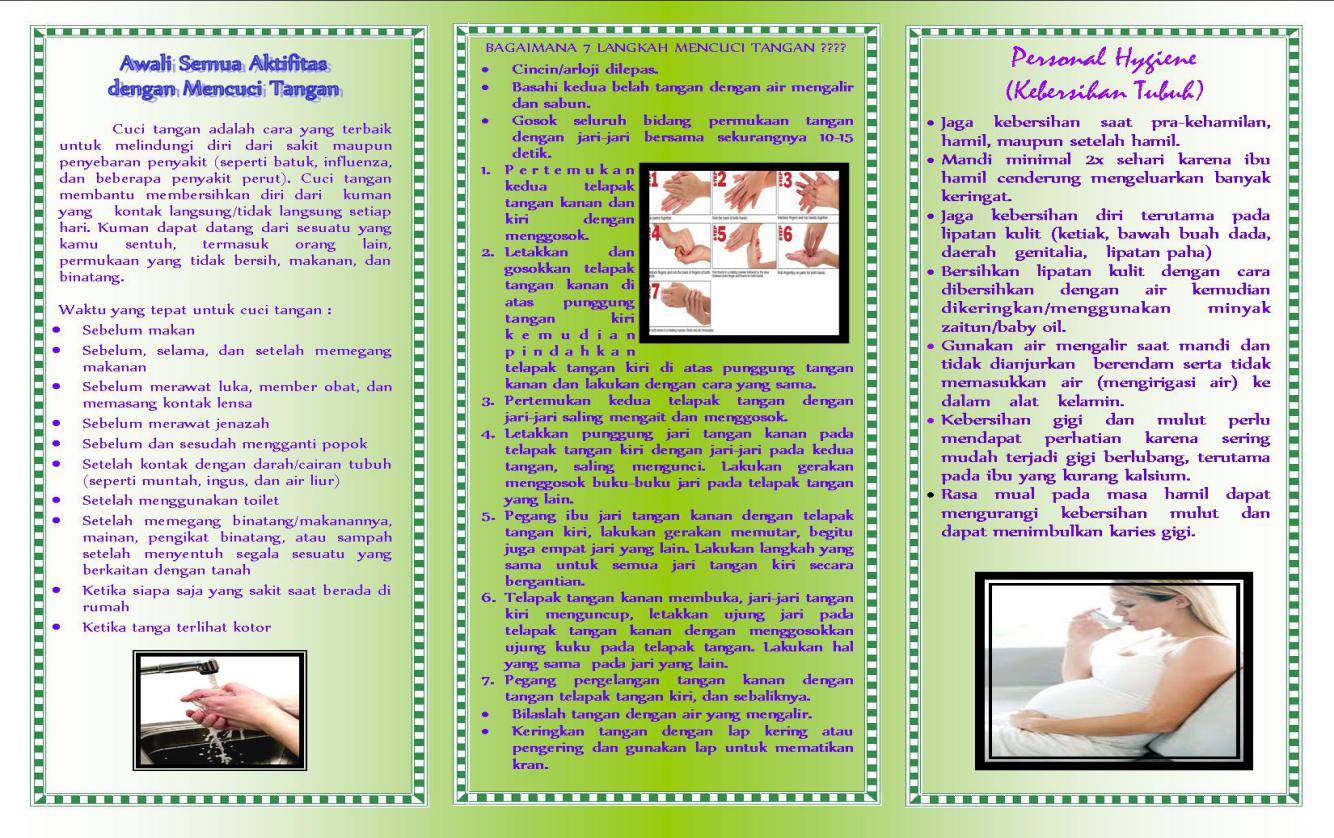 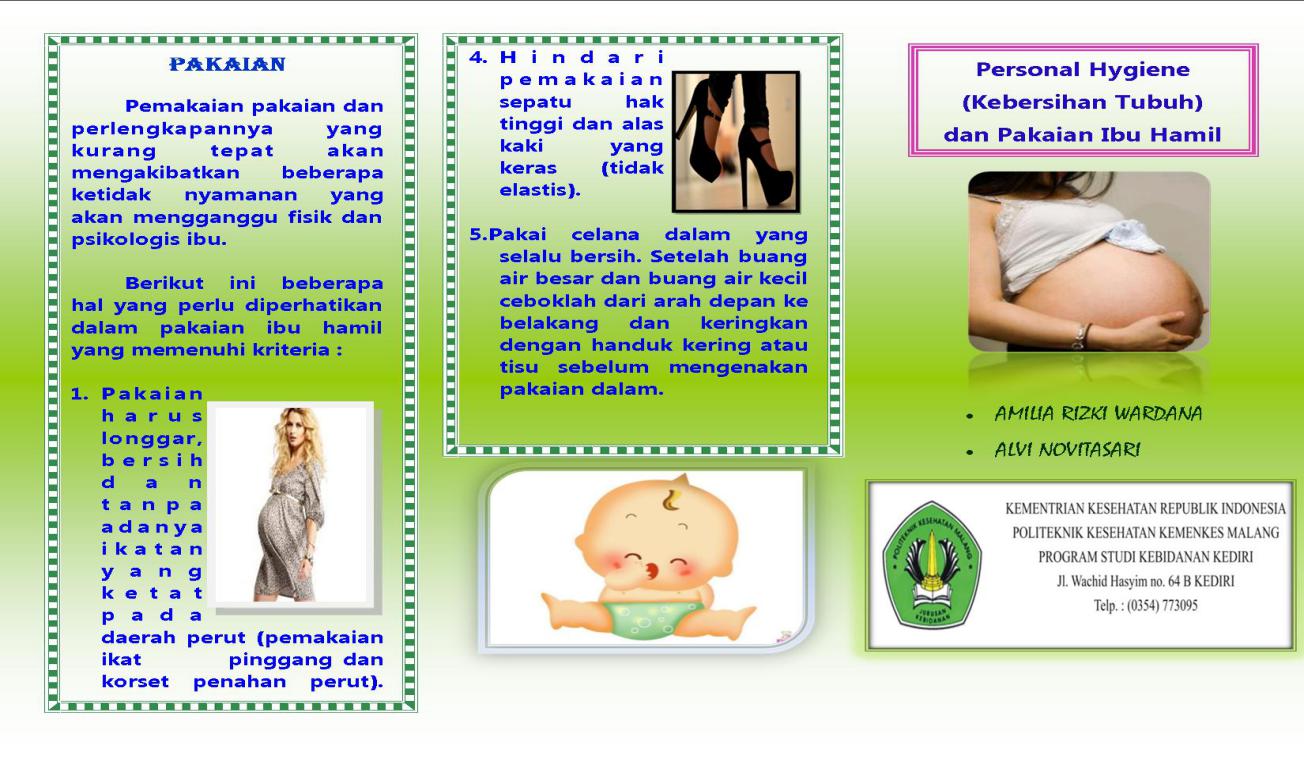 Lampiran 24.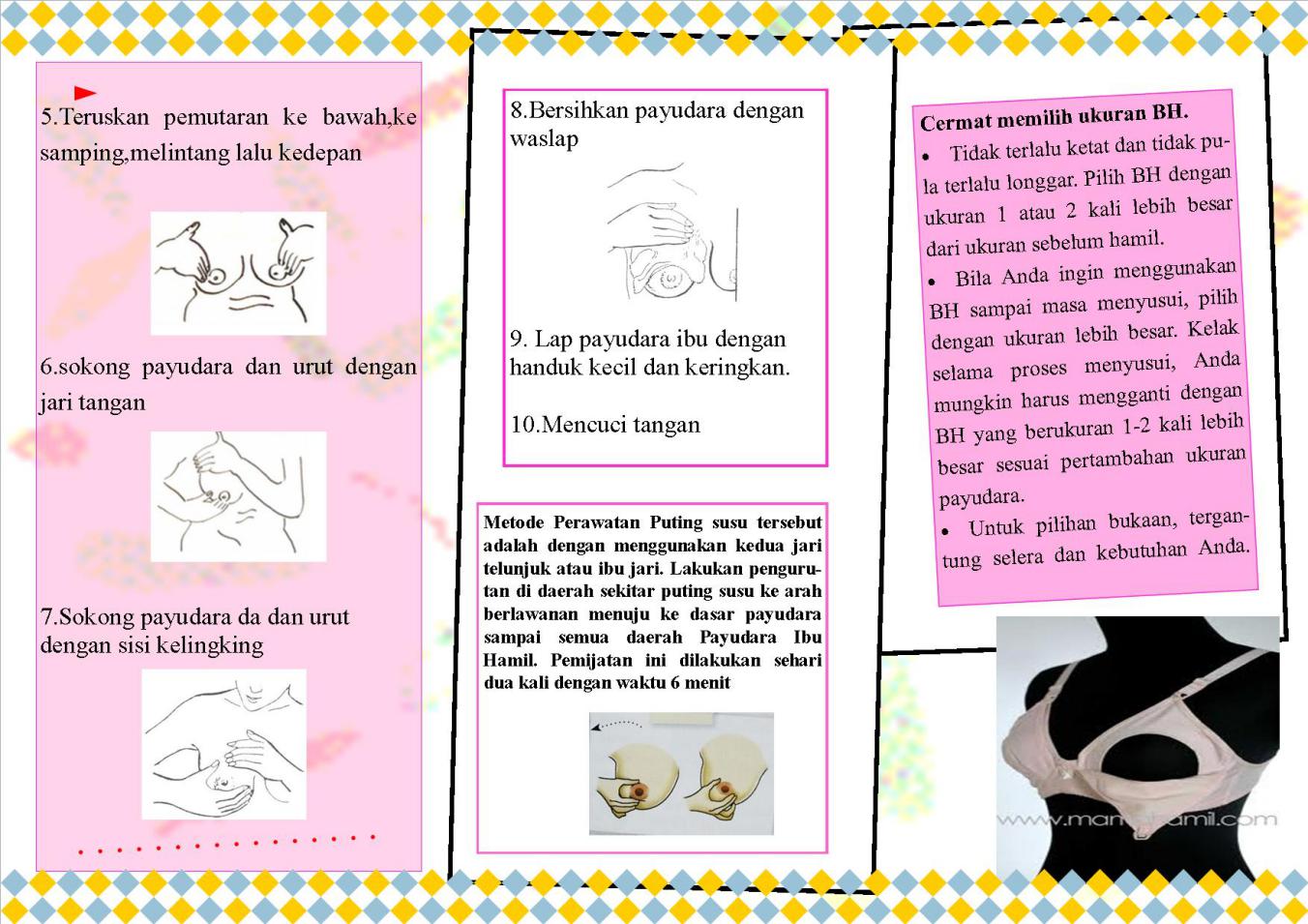 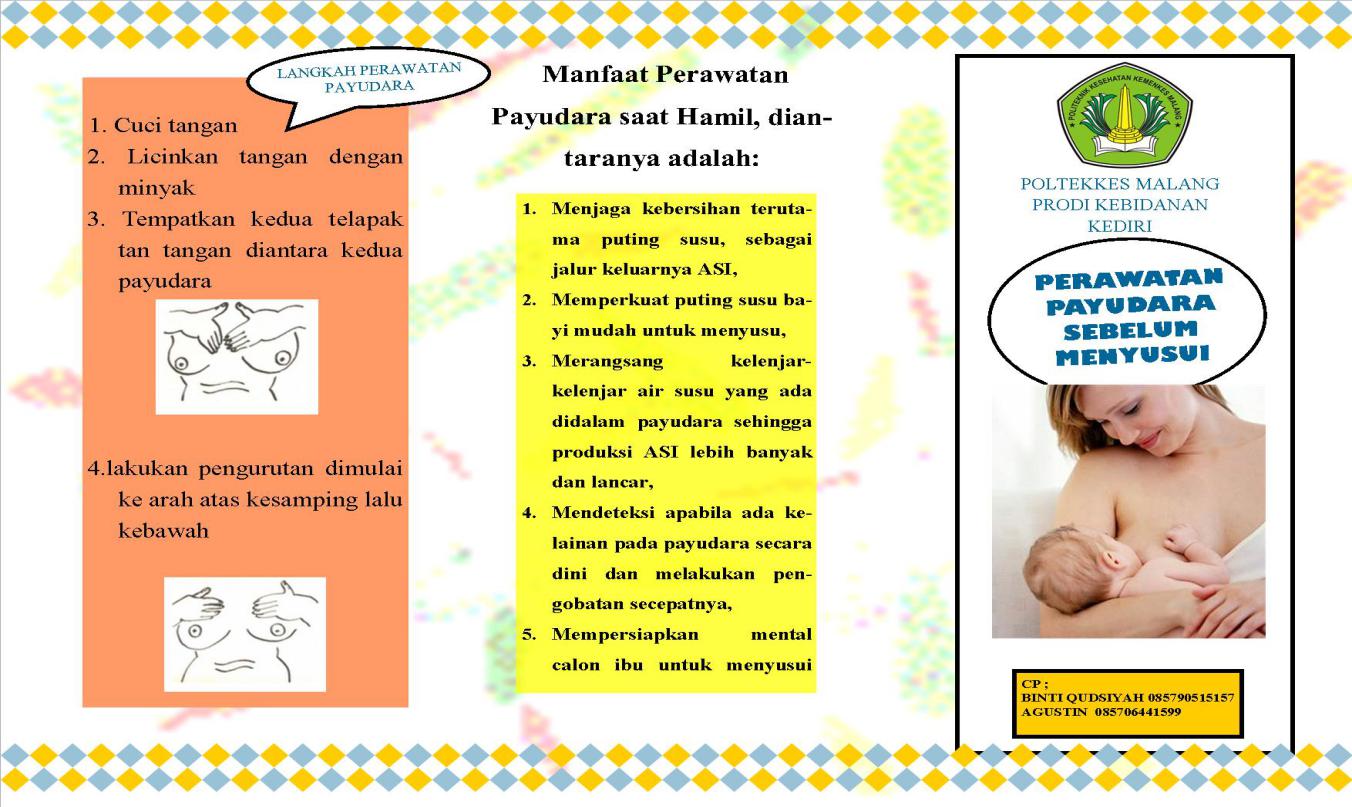 Lampiran 25.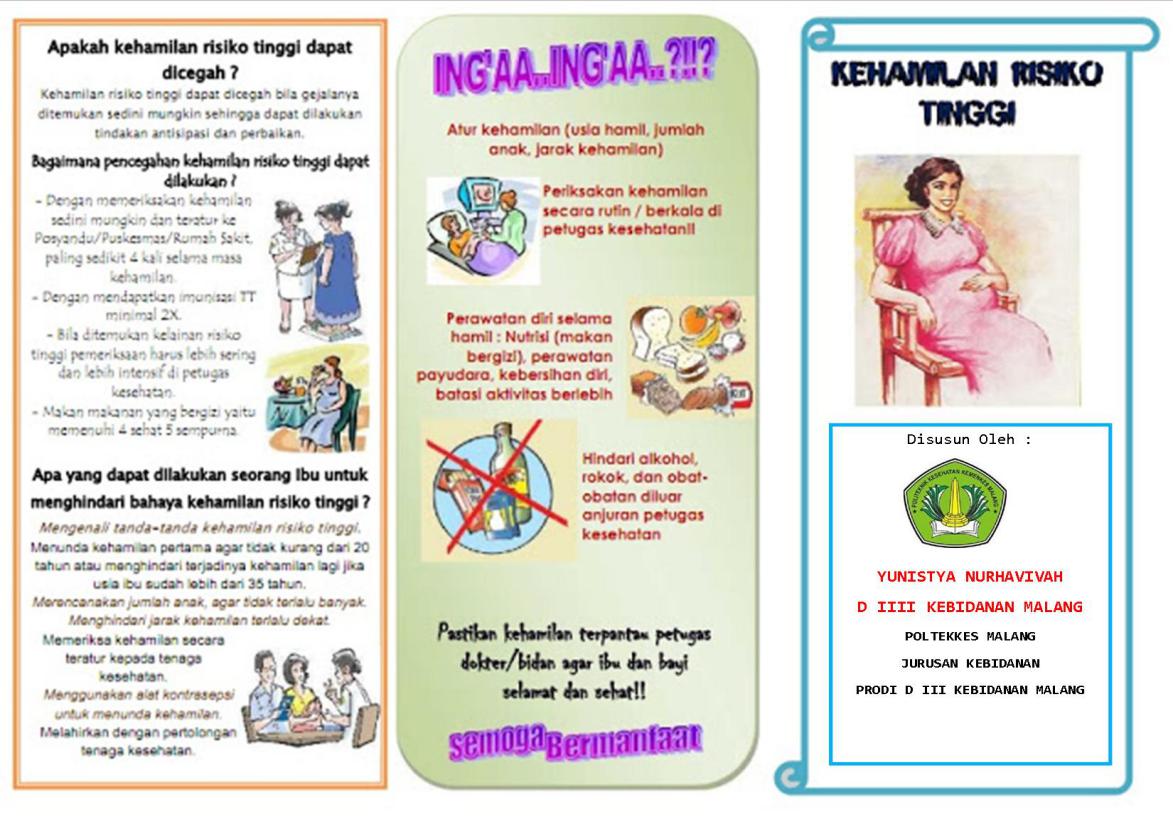 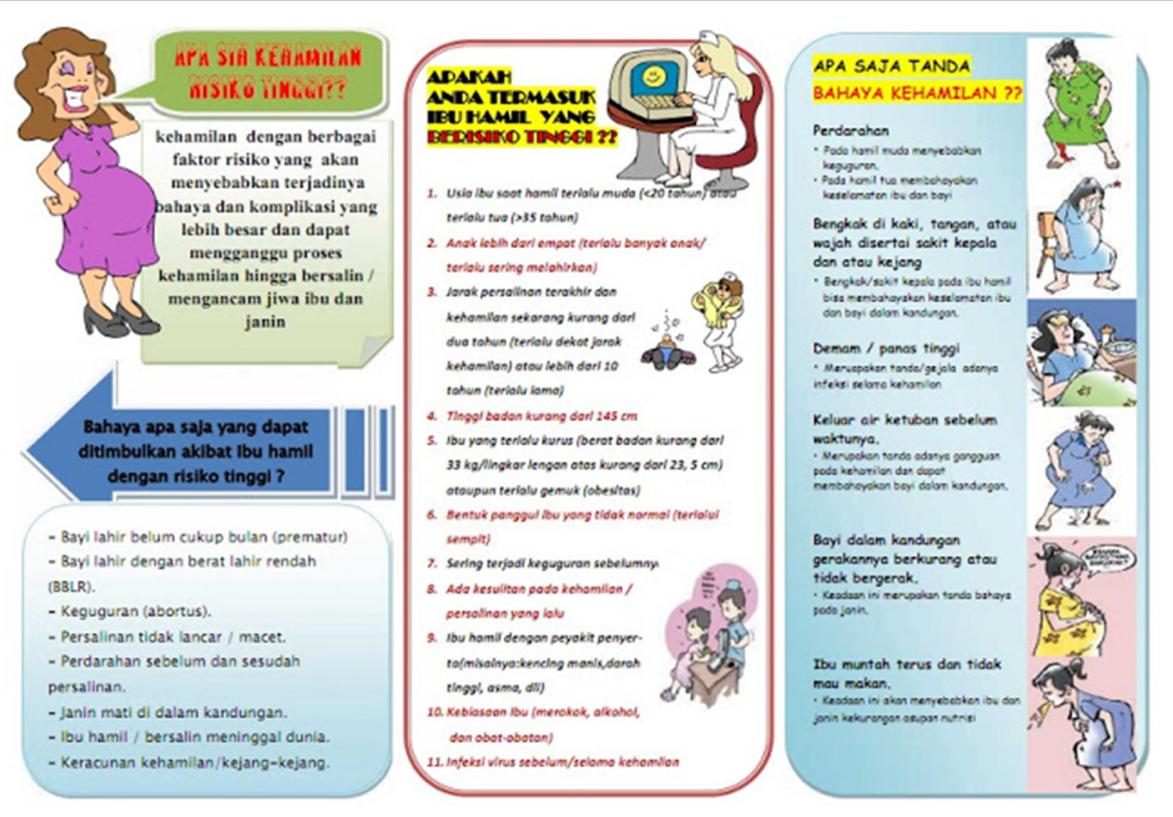 Lampiran 26.DokumentasiKunjungan 1						Kunjungan 2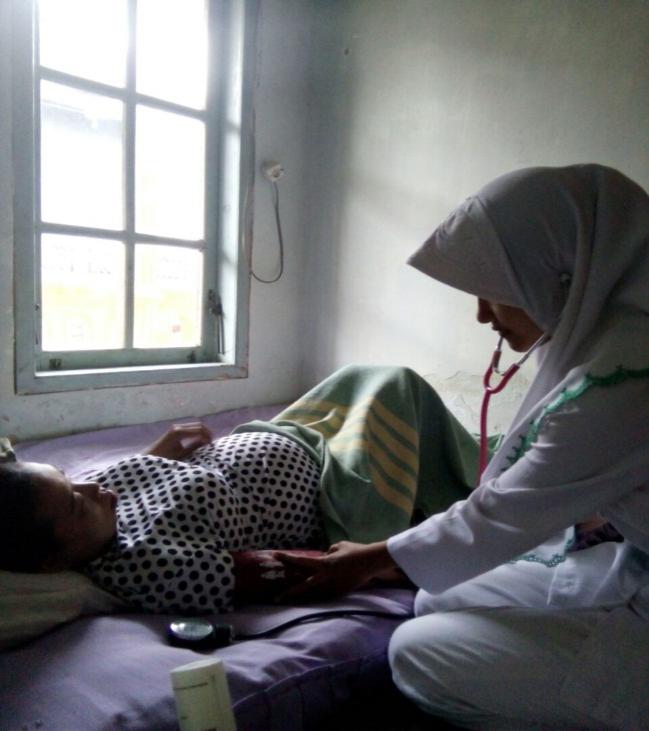 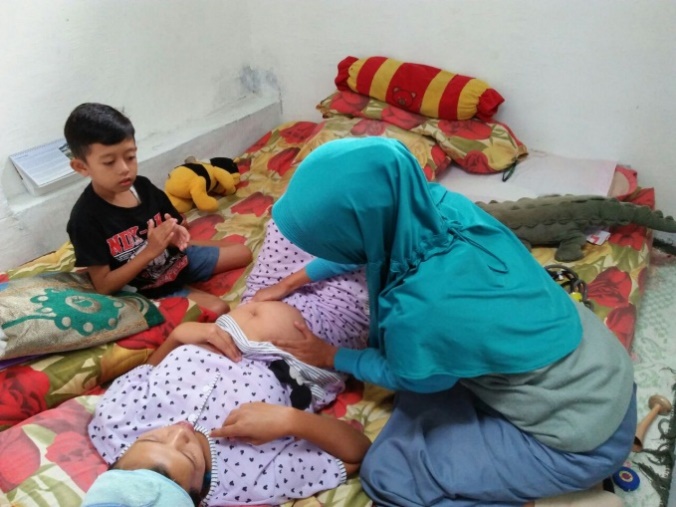 		Kunungan 3			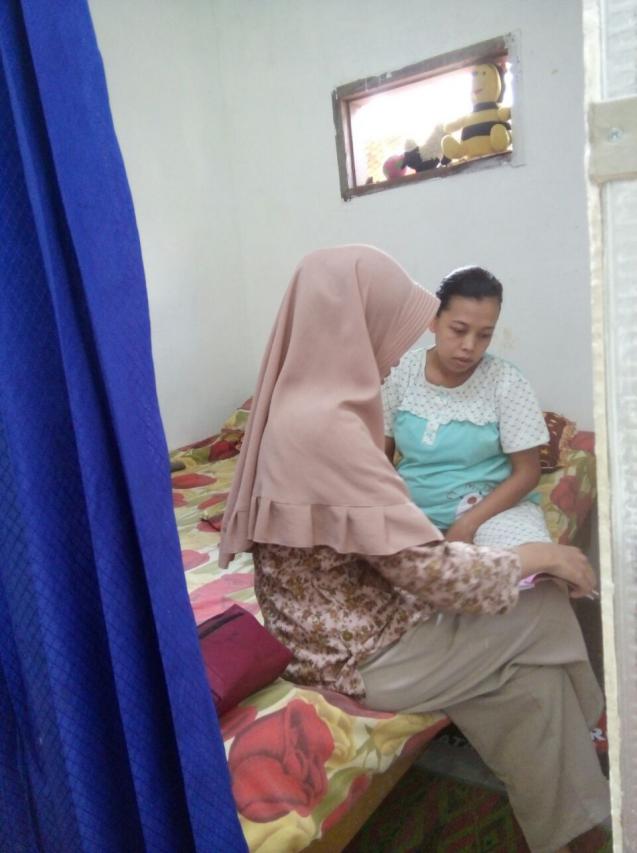 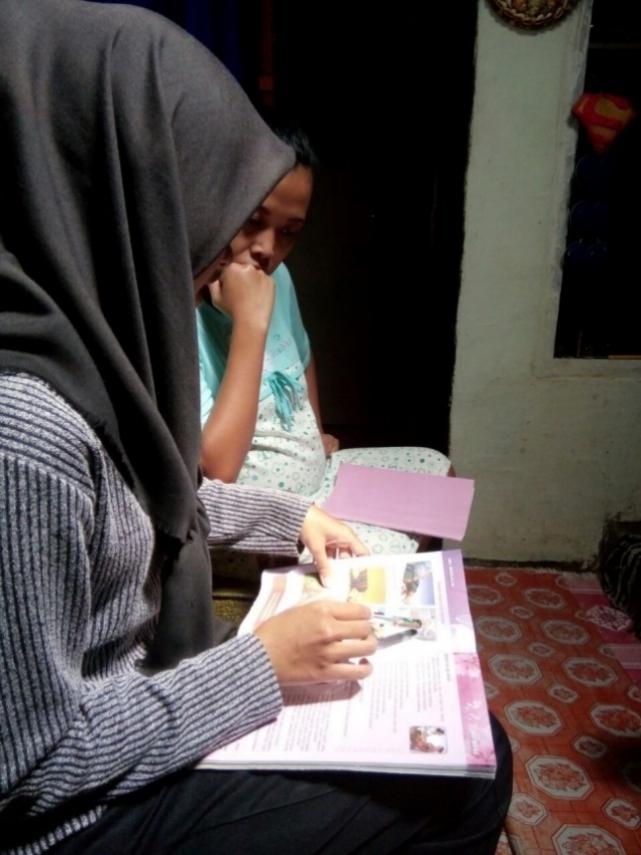 NoKegiatanAgustus Agustus Agustus Agustus oktober oktober oktober oktober nopembernopembernopembernopembernopemberDesember  Desember  Desember  Desember  Desember  Desember  Januari  Januari  Januari  Januari  Pebruari  Pebruari  Pebruari  Pebruari  Pebruari  Maret  Maret  Maret  Maret  Maret  Maret  April April April April Mei Mei Mei Mei Mei JuniJuniJuniJuniJuniJuniJuli Juli Juli Juli NoKegiatan123412344123441234112344123441234112344123441234112341.Informasi penyelenggaraan LTA2.Informasi Pembimbing3.Proses penyusunan dan bimbingan LTA4.Pendaftaran proposal ke panitia5.Seminar proposal6.Revisi dan persetujuan proposal oleh penguji7.Mengambil kasus dan penulisan laporan8.Pendaftaran ujian LTA9.Pelaksanaan ujian LTA10.Revisi ujian LTA11.Penyerahan Laporan LTAKunjunganKegiatanKunjungan ke 1(UK ... minggu)Pelaksanaan: Melakukan pengkajian dataAnamnesa (identitas, riwayat kehamilan sekarang, keluhan utama, riwayat obstetri lalu, riwayat mentruasi, riwayat penyakit ibu dan keluarga, pola kebiasaan)Melakukan pemeriksaan umum dan khusus sesuai dengan 10 TMelakukan pemeriksaan penunjangMemberitahu tentang hasil pemeriksaanMemberikan KIE mengenai perubahan fisiologis Trimester III dan permasalahan ketidaknyamanan umum yang biasa terjadi Memberikan KIE pemenuhan nutrisi dan gizi seimbangMenjelaskan tanda bahaya kehamilan Trimester IIIMenganjurkan rutin meminum tablet FeMenjadwalkan kunjungan ulangKunjungan ke 2(UK ... minggu)Pelaksanaan:Melakukan anamnesa keluhan utama ibu dan pola kebiasaan sehari-hariMelakukan pemeriksaan fisik secara fokus.Melakukan pemeriksaan umum: BB, TD, suhu, nadi, pernapasan, keadaan umumMenganalisa diagnosa dan masalah yang terjadiMengevaluasi keberhasilan asuhan yang diberikan pada kunjungan sebelumnyaMemberikan penyuluhan tentang senam hamil.Menjadwalkan kunjungan ulangKunjungan ke 3(UK ... minggu)Pelaksanaan :Melakukan anamnesa keluhan utama ibuMelakukan pemeriksaan fisik secara fokusMelakukan pemeriksaan umum: BB, TD, suhu, nadi, pernapasan, keadaan umum.Menganalisa diagnosa dan masalah yang terjadiMemberikan konseling mengenai keluhan utama ibu dan KIE sesuai rencana asuhanMengevaluasi keberhasilan asuhan yang diberikan pada kunjungan sebelumnyaMemberikan KIE dan mengajarkan tentang perawatan payudaraMendiskusikan P4KMenjadwalkan kunjungan ulang.Kunjungan ke 4(UK ... minggu)Pelaksanaan :Melakukan anamnesa keluhan utama ibu dan pola kebiasaan sehari-hariMelakukan pemeriksaan fisik secara fokusMelakukan pemeriksaan umum: BB, TD, suhu, nadi, pernapasan, keadaan umumMenganalisa diagnosa dan masalah yang terjadiMengevaluasi keberhasilan asuhan yang diberikan pada kunjungan sebelumnyaMembahas ulang mengenai KIE yang diberikan pada kunjungan sebelumnyaMemberikan penyuluhan Kb pasca salinMemberikan konseling tentang persiapan persalinan.Persiapan persalinan apabila terjadi persalinan sewaktu-waktu.HamilKePersalinanPersalinanPersalinanPersalinanPersalinanPersalinanPersalinanPersalinanNifasNifasHamilKeTgl lahirUmurKelahiranJenisPersalinanPenolongKomplikasiKomplikasiJenisKelaminBBLahirLaktasiKomplikasiHamilKeTgl lahirUmurKelahiranJenisPersalinanPenolongIbuBayiJenisKelaminBBLahirLaktasiKomplikasiNoJenisKontrasepsiMulai MemakaiMulai MemakaiMulai MemakaiMulai MemakaiBerhenti/Ganti CaraBerhenti/Ganti CaraBerhenti/Ganti CaraBerhenti/Ganti CaraNoJenisKontrasepsiTanggalOlehTempatKeluhanTglOlehTempatKeluhan  IIIIIIIVIVIVIVIVKELF.RNOMasalah/Faktor RisikoSKOR     Tribulan     Tribulan     Tribulan     TribulanIIIIII.1III.2Skor Awal Ibu Hamil22I1Terlalu muda,hamil I ≤ 16 th4I2a. Terlalu lambat hamil I, kawin ≥ 4 thb. Terlalu tua, hamil ≥ 35 th4I3Terlalu cepat hamil lagi (< 2 th)4I4Terlalu lama hamil lagi (≥10 th)4I5Terlalu banyak anak, 4 / lebih4I6Terlalu tua, umur ≥ 35 tahun4I7Terlalu pendek ≤ 145 cm4I8Pernah gagal kehamilan4I9Pernah melahirkan dengan :a. Tarikan tang / vakum4Ib. Uri dirogoh4Ic. Diberi Infus/Transfusi4I10Pernah operasi sesar8II11Penyakit pada ibu hamil4IIa.Kurang darah    b. Malaria4IIc. TBC Paru         d. Payah jantung 4IIe. Kencing Manis (Diabetes)4IIf. Penyakit Menular Seksual4II12Bengkak pada muka / tungkai dan Tekanan Darah Tinggi4II13Hamil kembar 2 atau lebih4II14Hamil kembar air (Hydramnion)4II15Bayi mati dalam kandungan4II16Kehamilan lebih bulan4II17Letak sungsang8II18Letak lintang8III19Perdarahan dalam kehamilan ini8III20Preeklampsia Berat / kejang28JUMLAH SKORJUMLAH SKORJUMLAH SKOR2PENYULUHAN KEHAMILAN/PERSALINAN AMAN – RUJUKAN TERENCANAPENYULUHAN KEHAMILAN/PERSALINAN AMAN – RUJUKAN TERENCANAPENYULUHAN KEHAMILAN/PERSALINAN AMAN – RUJUKAN TERENCANAPENYULUHAN KEHAMILAN/PERSALINAN AMAN – RUJUKAN TERENCANAPENYULUHAN KEHAMILAN/PERSALINAN AMAN – RUJUKAN TERENCANAPENYULUHAN KEHAMILAN/PERSALINAN AMAN – RUJUKAN TERENCANAPENYULUHAN KEHAMILAN/PERSALINAN AMAN – RUJUKAN TERENCANAPENYULUHAN KEHAMILAN/PERSALINAN AMAN – RUJUKAN TERENCANA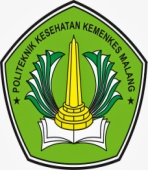 Pengertian Melakukan anamnese (pengkajian data subjectif) dan pemeriksaan fisik kepada ibu hamil (pengkajian data objektif)Indikasi Ibu hamil pada kunjungan awal dan kunjungan ulang Tujuan Tujuan Anamnese :Mengetahui keadaan ibu hamil Membantu menentukan diagnosa Mengambil tindakan bila perlu Tujuan Inspeksi :Mengetahui keadaan umum pasien Mengetahui tanda-tanda kehamilan Mengetahui adanya kelainan Tujuan Palpasi :Mengetahui usia kehamilan Mengetahui bagian-bagian janin (kepala, punggung,bokong)Mengetahui letak janin Mengetahui keadaan janin tunggal atau tidak Mengetahui sampai dimana bagian terdepan janin masuk dalam rongga panggul Mengetahui keseimbangan antara ukuran kepala dan panggul Tujuan auskultasi :Menentukan hamil atau tidak Menentukan anak hidup atau mati PROSEDURKEGIATAN Persiapan Alat dan bahan yang harus disiapkan Tensimeter Stetoskop Termometer Funandoskope /dopplerPenlightTimbangan berat badan Jam tangan SelimutMatelin Reflek hammer Jangka panggul(bila perlu)Kom tertutup berisi kapas Sarung tangan DTT Waskom berisi larutan klorin Alat tulis Buku KIA/KMS/Kartu ibu hamil Anamnese Mengucapkan salam dan memperkenalkan diri pada ibu dan keluarga Ciptakan suasana nyaman Menanyakan tujuan ibu datang ke fasilitas kesehatan Kaji keluhan yang dirasakan ibu baik normal maupun abnormal dalam kehamilan yang mungkin dirasakan oleh ibu Tanyakan secara sopan mengenai identitas klien Jelaskan prosedure klinis dan tujuan pengkajian riwayat yang akan ditanyakan Kaji dan catat riwayat obstetri Riwayat kehamilan sekarang (HPHT, gerakan janin, tanda bahaya kehamilan, ketidaknyamanan, kebiasaan yang merugikan kehamilan, kekhawatiran yang dirasakan ibu, nutrisi ,aktifitas sehari-hari, imunisasi TT)Riwayat kehamilan yang lalu (paritas, persalinan, nifas, masalah yang pernah dihadapi)Kaji dan catat riwayat ginekologi (riwayat menstruasi, salpingectomy, pengobatan infertilitas, kehamilan ektopik,operasi pada vagina, pelvik dan uterus)Menanyakan riwayat kesehatan ibu (termasuk PMS)Menanyakan riwayat kesehatan keluarga Kaji dan catat riwayat operasi Menanyakan riwayat kontrasepsi Kaji dan catat riwayat sosial ekonomiStatus pernikahan Kebiasaan sosial Dukungan suami selama hamilBebasn kerja dan aktifitas sehari-hari Pengambilan keputusan dalam keluarga Hubungan seks selama kehamilan Rencana tempat persalinanPemeriksaan umum Menjelaskan alasan akan dilakukan beberapa pemeriksaan dan prosedur pemeriksaan fisik yang akan dilakukan serta diskusikan area mana saja yang akan diperiksa Menganjurkan ibu untuk mengosongkan kandung kemih Cuci tangan dengan air sabun dan air mengalir Pemeriksaan keadaan/ penampilan umum klien Mengukur berat bdan (tinggi badan dan LILA untuk pasien baru)Memeriksa tekanan darah, nadi, suhu dan pernapasan Membantu pasien berbaring si tempat tidur dan meminta melonggarkan pakaiannya Melakukan pemeriksaan pada muka,mata dan mulut Melakukan pemeriksaan pada leher dan payudara Pemeriksaan abdomen Melihat bekas luka operasi, ukuran dan bentuk,tanda-tanda kehamilan ,gerakan janin Melakukan palpasi Leopold I Melakukan palpasi Leopold IIMelakukan palpasi Leopold IIIMelakukan palpasi Leopold IV Melakukan auskultasi DJJPemeriksaan panggul luar Melakukan pemeriksaan panggul luar (distansia spinarum, distansia kristarum, konjungata eksterna/boulege)jika ada indikasi Pemeriksaan genetaliaMemeriksa kebersiahn genetalia, pengeluaran pervaginam,varises, hemoroid (tanda PMS)Pemeriksaan EkstremitasMemeriksa edea dan varises pada kaki dan tangan Memeriksa reflek patella Memeriksa lingkar lengan atas (LILA)Pemberlajaran dan Pendidikan Menginformasikan hasil pemeriksaan kepada klien Memberitahu usia kehamilan Memberikan KIE sesuai dengan keadaan klien dan usia kehamilan Nutrisi Olahraga IstirahatKebersihan Pemberian ASI KB pasca salin Tanda-tanda bahaya kehamilan Aktivitas seksual Kegiatan sehari-hari Obat-obatan dan merokok Body mekanik Pakaian dan sepatu Menginformasikan kepada klien persiapan persalinan, jika ibu sudah trimester III Menganjurkan klien untuk kunjungan ulang Memberikan kesempatan untuk ibu bertanya dan memastukan ibu memahami informasi yang telah diberikanMelakukan dokumentasi Referensi WHO dan Pusdiknakes. 2011. Panduan Asuhan Antenatal untuk Perseptor/mentor. Jakarta:Pusdiknakes WHO dan Pusdiknakes. 2011. Panduan Asuhan Antenatal untuk Mahasiswa. Jakarta:PusdiknakesDirjen Bina Gizi dan KIA Kemenkes.2012. Pedoman Antenatal Terpadu Edisi Kedua.Jakarta :Kemenkes 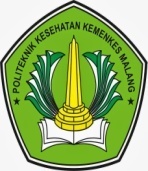 POLTEKKES KEMENKES MALANGSTANDART OPERATING PROSEDUR (SOP)PEMERIKSAAN HAEMOGLOBIN (Hb)POLTEKKES KEMENKES MALANGSTANDART OPERATING PROSEDUR (SOP)PEMERIKSAAN HAEMOGLOBIN (Hb)PengertianTindakan keperawatan yang di lakukan pada klien untuk mengetahui kadar Hb dalam darah. Hemoglobin oleh asam klorida diubah menjadi hematin asam yang berwarna coklat tua. Penambahan aquadest sampai warnanya sama dengan standart warna, kadar Hb dibaca dalam satuan gram/dl.Tujuan1.      Untuk mengetahui kadar hemoglobin didalam darah.2.      Menetapkan kadar hemoglobin dalam darahIndikasiPemeriksaan darah lengkapPetugasPerawatPersiapan alat1.      Hemoglobinometer (hemometer), Sahli terdiri dari :a.       Gelas berwarna sebagai warna standardb.      Tabung hemometer dengan pembagian skala putih 2 sampai dengan 22. Skala merah untuk hematokrit.c.       Pengaduk dari gelasd.      Pipet Sahli yang merupakan kapiler dan mempunyai volume 20/ule.       Pipet pasteur.f.       Kertas saring/tissue/kain kassa kering2.      Reagena.       Larutan HCL 0,1 Nb.      AquadesSTANDARD OPERATING PROSEDUR ( S O P)PEMERIKSAAN HEMOGLOBIN (Hb)ProsedurA.    Tahap PraInteraksi1.      Melakukan verifikasi data sebelumnya bila ada2.      Mencuci tangan3.      Menempatkan alat di dekat pasien dengan benarB.     Tahap Orientasi1.      Memberikan salam sebagai pendekatan terapeutik2.      Menjelaskan tujuan  dan prosedur tindakan pada keluarga/pasien3.      Memberikan kesempatan kepada pasien untuk bertanya4.      Menanyakan kesiapan klien sebelum kegiatan dilakukanC.    Tahap KerjaMasukkan kira-kira 5 tetes (angka 2) HC1 0,1 n ke dalam tabung pengencer hemometer Darah kapiler/vena dihisap sebanyak 20µl dengan pipet sahli, Bersihkan ujung luar pipet dengan kertas tissue secara hati-hati jangan sampai darah dari dalam pipet berkurang. Lalu dimasukkan ke dalam tabung Hb yang telah berisi larutan HCl 0,1 N.4.      Darah dan HCl 0,1 N dicampur, dibilas pipet sampai bersih, dan jangan sampai terjadi gelembung udara.Angkatlah pipet itu sedikit, lalu isap asam HC1 yang jernih itu ke dalam pipet 2 atau 3 kali untuk membersihkan darah yang masih tinggal dalam pipet.  Isi tabung dikocok sampai homogen supaya terjadi hematin asam yang berwarna coklat tua (dalam waktu 3-5 menit)Aquadest ditambahkan setetes demi setetes diaduk dengan batang pengaduk yang tersedia sampai warna sama dengan standart warna. Setiap kali penambahan aquadest harus dikocok sampai homogen.  Kadar Hb dibaca dalam satuan gram/dl.     Nilai normal :        Pria : 14- 16 g/dl        Wanita : 12- 14 g/dD.    Tahap TerminasiMelakukan evaluasi tindakanBerpamitan dengan klienMembereskan alat-alatMencuci tanganMencatat kegiatan dalam lembar catatan perawatanReferensiPetunjuk Pemeriksaan Laboratorium Puskesmas, Jakarta, Departemen Kesehatan RI, 1991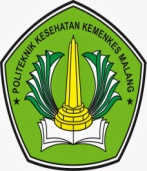 POLTEKKES KEMENKES MALANGSTANDART OPERATING PROSEDUR (SOP)PEMERIKSAAN REDUKSI URINE IBU HAMILPOLTEKKES KEMENKES MALANGSTANDART OPERATING PROSEDUR (SOP)PEMERIKSAAN REDUKSI URINE IBU HAMILPengertianMerupakan pemeriksaan uji laboratorium untuk mengetahui kadar gula pada pasien.Indikasi Ibu hamil yang di curiagai Diabetes MilitusTujuanUntuk mencurigai dan mengetahui apakah ibu mengalami positif kenaikan gula darah dalam urinePetugasTenaga Kesehatan Pengkajian·    Kaji keadaan umum klienPersiapan KlienPasien diminta kencing dan urinnya ditampungJelaskan tujuan pemeriksaanUrine pada tempatnya diberi nama pasienPersiapan AlatAlat dan Bahan :Gelas kimiaTabung reaksiPenjepit tabungPipet pasteurPipet ukur 1 dan 5 mlRak tabungBunsenReagen bennedictReagen fehling AReagen fehling BSampel urineProsedurMasukkan larutan benedict ke dalam  tabung reaksi sebanyak 5 ccCampurkan urin patologis 5 – 8 tetes ke dalam tabung yang telah berisi benedictPanaskan tabung di atas spritus/Bunsen dan sambil dikocok perlahan sampai mendidihDinginkan dan amati terjadi perubahan warna atau tidakMasukkan larutan benedict ke dalam  tabung reaksi sebanyak 5 ccCampurkan urin patologis 5 – 8 tetes ke dalam tabung yang telah berisi benedictPanaskan tabung di atas spritus/Bunsen dan sambil dikocok perlahan sampai mendidihDinginkan dan amati terjadi perubahan warna atau tidakReferensi     Walsh V.L. 2007. Buku ajar Kebidanan Komunitas. EGC. Jakarta·         Benson D. Michael. 2002. Buku Saku Ilmu Kebidanan. Binarupa Aksara. Jakarta·         Pusdiknakes, 2001. Buku 2 Asuhan AntenatalLampiran 19.POLTEKKES KEMENKES MALANGSTANDARD OPERATING PROSEDUR ( S O P )PEMERIKSAAN ALBUMIN URINE IBU HAMILPOLTEKKES KEMENKES MALANGSTANDARD OPERATING PROSEDUR ( S O P )PEMERIKSAAN ALBUMIN URINE IBU HAMILPengertianMerupakan pemeriksaan untuk megetahui adanya protein yaitu albumin dalam urine pada wanita hamilIndikasi Pengerluaran keputihan dari vagina yang terlalu banyakPada penderita preeklamsia dan eklamsiaPada penderita nefroitisTujuanMengetahui ada tidaknya albumin dalam air kemihMengetahui berapa tinggi kadar albumin dalam air kemihPetugasTenaga Kesehatan Pengkajian·   Kaji keadaan umum klienPersiapan KlienPasien diminta kencing dan urine nya ditampungJelaskan tujuan pemeriksaanUrine pada tempatnya diberi nama pasienPersiapan AlatAlat dan Bahan :Asam asetat 6% dan pipetnyaTabung reaksi dan ralenyaPemegang tabung reaksiKertas saring dan corongLampu spiritusLarutan chlorin 0,5% dalam tempatnyaKorek apiSarung tanganBengkokGelas ukur/spuitProsedurUrine terlebih dahulu disaring dengan kertas saring dengan menggunakan corong ke dalam tabung reaksiUrine ditungkan ke dalam 2 tabung reaksi masing-masing 5ccTabung 1 dipanaskan di atas lampu spiritus dengan posisi miring dan digoyangkan sampai mendidihPerhatikan ada kekeruhan atau tidak dan bandingkan dengan tabung 2 Kemudian tetesi urine yang telah dipanaskan dengan asam asetat 5% 3-5 tetes kemudian dipanaskan kembaliAmati apakah ada perubahan bila urine tetap jernih maka hasilnya negative. Bila urine keruh hasilnya positifCara membaca hasil :Urine tidak keruh  = negative (-)Urine keruh           = positif 1 (+)Kekeruhan mudah dilihat dan ada endapan halus  =  positif 2 (++)Kekeruhan mudah dilihat endapan lebih jelas terlihat = positif 3 (+++)Urine sangat keruh disertai endapan menggumpalCatat hasil pemeriksaan dan beritahu hasilnya kepada pasienBersihkan dan rapikan alat-alatMasukkan tangan yang memakai  sarung tangan kedalam laruan chlorin 0,5% dan lepas sarung tangan dengan keadaan terbalikReferensi      Walsh V.L. 2007. Buku ajar Kebidanan Komunitas. EGC. Jakarta·        Benson D. Michael. 2002. Buku Saku Ilmu Kebidanan. Binarupa Aksara. Jakarta·         Pusdiknakes, 2001. Buku 2 Asuhan Antenatal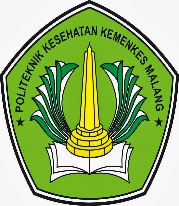 POLTEKKES KEMENKES MALANGSTANDART OPERATING PROSEDUR (SOP)SENAM HAMILPOLTEKKES KEMENKES MALANGSTANDART OPERATING PROSEDUR (SOP)SENAM HAMILPengertian Senam hamil adalah suatu bentuk latihan guna memperkuat dan mempertahankan elastisistas dinding perut, ligament-ligament,otot-otot dasar panggul yang berhubungan dengan proses persalinan.TujuanUntuk mengurangi dan mencegah timbulnya gejala-gejala yang mengganggu selama masa kehamilan seperti sakit pinggang, bengkak kaki, dll.Mengurangi ketegangan otot-otot sendi sehingga mempermudah kelahiran.Mengurangi kecemasan.KontraindikasiSenam hamil tidak boleh dilakukan oleh ibu hamil yang mengalami sakit perut/kontraksi rahim, perdarahan, demam, mengeluarkan air ketuban, atau kondisi tubuh yang kurang sehat.SyaratSetiap ibu hamil yang akan melakukan senam hamil dinyatakan dalam keadaan kehamilan yang normal/risiko rendah oleh dokter atau bidan.Mengosongkan kandung kemih terlebih dahulu, menggunakan baju yang longgar.Rincian prosedurRincian prosedurPersiapan alatBantalMatras/karpet/alas yang tidak licin dan sesuai ukuran badanPakaian yang longgarRuangan tertutup yang nyaman, tenang, dan sirkulasi udara baikKegiatanGambarSenam untuk kakiDuduk dengan kaki diluruskan ke depan dengan tubuh bersandar  tegak lurus (rileks).Tarik jari-jari kearah tubuh secara perlahan-lahan lalu lipat ke depan.Lakukan sebanyak 10 kali,penghitungan sesuai dengan gerakan (gambar 1)Tarik kedua telapak kaki kearah tubuh secara perlahan-lahan dan dorong ke depan. Lakukan sebanyak 10 kali, penghitungan sesuai dengan gerakan (gambar 2)Senam duduk bersila                                                                       Duduk kedua tangan diatas lutut Letakkan kedua telapak tangan diatas lututTekan lutut ke bawah dengan perlahan-lahan (gambar 3)Lakukanlah sebanyak 10 kali, lakukan senam duduk bersila ini selama 10 menit sebanyak 3 kali sehariCara tidur yang nyaman Berbaringlah miring pada sebelah sisi dengan lutut di tekuk (gambar 4)Senam untuk pinggang (posisi terlentang)Tidurlah terlentang dan tekuklahlutut jangan terlalu lebar, arah telapak tangan ke bawah dan berada disamping badanAngkatlah pinggang secara perlahan (gambar 5) Lakukanlah sebanyak 10 kaliSenam untuk pinggang (posisi merangkak)Badan dalam posisi merangkakSambil menarik napas angkat perut berikut punggung ke atas dengan wajah menghadap ke bawah membentuk lingkaran Sambil perlahan-lahan mengangkat wajah hembuskan napas, turunkan punggung kembali dengan perlahan (gambar 6)Lakukanlah sebanyak 10 kaliSenam dengan satu lututTidurlah terlentang, tekuk lutut kanan.Lutut kanan digerakkan perlahan kearah kanan lalu kembalikan (gambar 7)Lakukanlah sebanyak 10 kali.Lakukanlah hal yang sama untuk lutut kiri Senam dengan kedua lututTidurlah terlentang, kedua lutut ditekuk dan kedua lutut saling menempelKedua tumit dirapatkan, kaki kiri dan kanan saling menempel.Kedua lutut digerakkan perlahan-lahan kea rah kiri dan kanan (gambar 8).Lakukanlah sebanyak 8 kali.Latihan untuk saat persalinanCara pernapasan saat persalinanCari posisi yang nyaman, misalnya duduk bersandar antara duduk dan berbaring serta kaki diregangkan, posisi merangkak, duduk di kursi.Tarik napas dari hidung dan keluarkan melalui mulut (gambar 9).Usahakan tetap rileksCara mengejanCari posisi yang nyaman atau posisi ibu antara duduk dan berbaring serta kaki direnggangkanPerlahan-lahan tarik napas sebanyak 3 kali dan pada hitungan ke 4 tarik napas kemudian tahan napas, sesuai arahan pembantu persalinan (gambar 10).Mengejan kearah pantat.Cara pernapasan pada saat melahirkanCara ini dilakukan jika bidan mengatakan tidak usah mengejan lagi:Letakkanlah kedua tangan di atas dadaBukalah mulut lebar-lebar bernapaslah pendek sambil mengatakan hah-hah-hah (gambar 11).Senam untuk memperlancar ASILipat lengan ke depan dengan telapak tangan digenggam dan berada di depan dada, gerakkan siku ke atas dan ke bawah (gambar 12).Lipat lengan ke atas hingga ujung jari tengah menyentuh bahu, dalam posisi dilipat lengan diputar dari belakang ke depan, sehingga siku-siku bersentuhan dan mengangkat payudara lalu bernapaslah dengan lega (gambar 13).Lakukanlah sebanyak 2 kali. 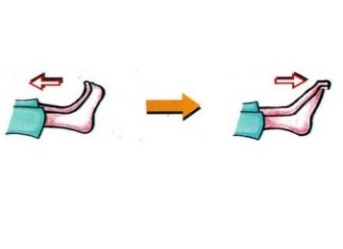 Gambar 1. Gerakan jari-jari kaki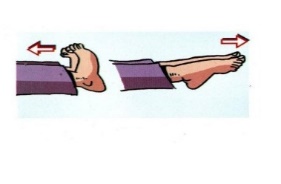 Gambar 2. Gerakan mendorong ke depan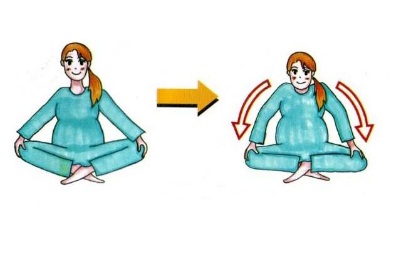 Gambar 3. Senam duduk bersila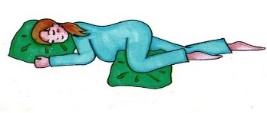 Gambar 4. Senam ibu hamil berbaring miring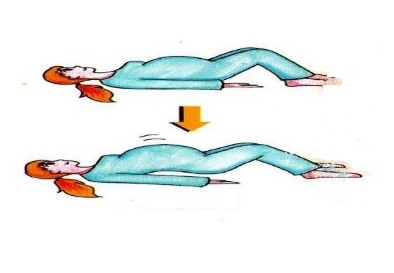 Gambar 5. Senam pinggang 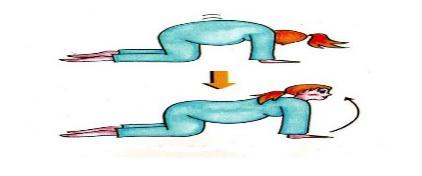 Gambar 6. Senam untuk pinggang Gambar 7. Senam dengan satu lututGambar 8. Senam dengan kedua lutut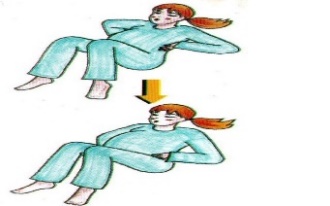 Gambar 9. Latihan untuk saat persalinan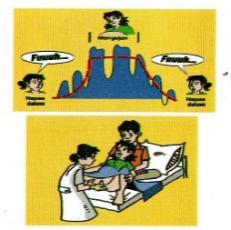 Gambar 10. Cara mengejan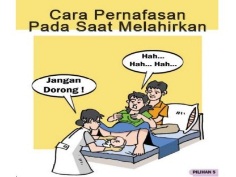 Gambar 11. Cara pernapasan saat melahirkan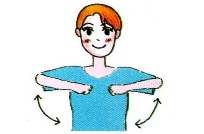 Gambar 12. Gerakkan siku ke atas dan ke bawah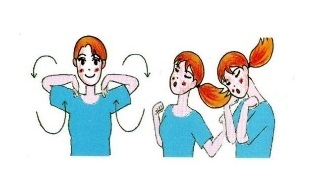 Gambar 13. Mengangkat Payudara